Департамент общего образования Томской областиОбластное государственное бюджетное общеобразовательное учреждениеКадетская школа-интернат«Северский кадетский корпус»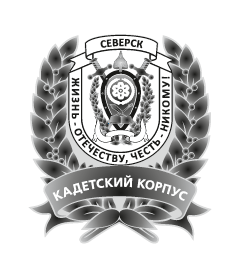 РАБОЧАЯ ПРОГРАММА ПЕДАГОГАЖуравлевой Юлии Валерьевны, преподавателя-организатора ОБЖпервой категорииФ.И.О., категорияпо ОБЖ8 класс(1час в неделю, 34 часа в год)предмет, класс и т.п.Рассмотрено на заседании педагогического советапротокол № 1от «27» августа 2020 г.2020--2021 учебный год                                        Пояснительная запискаРабочая программа по основам безопасности жизнедеятельности для 8-х  классов обучения разработана в соответствии с ФГОС ООО.При разработке программы использовались материалы авторской программы по курсу «Основы безопасности жизнедеятельнос для общеобразовательных учреждений (М.П.Фролов, Е.Н.Литвинов, А.Т.Смирнов,  под ред. Ю.Л.Воробьва, 2-е изд., испр.и доп.-М.:АСТ:Астрель,2019.). Предлагаемая программа рассчитана на изучение курса «Основыбезопасности жизнедеятельности» в течение 34часов учебного времени.Минимальное  количество учебных часов в неделю – 1. При разработке содержания данной учебной программы принималась во внимание специфика содержания курса «ОБЖ», которая заключается в следующем:       учёт основных  закономерностей    теории  безопасности;интегративность (проблематика курса «ОБЖ» охватывает многие сферы человеческой деятельности и является результатом взаимодействия разнообразных систем, направленных на сохранение жизни человека и окружающей среды);направленность  на формирование  у воспитанников  современной  культуры  безопасности  жизнедеятельности; снижение отрицательного влияния «человеческого фактора» на безопасность личности, общества и государства  (воспитание  безопасной личности).  Структура программы.Рабочая программа состоит из двух разделов:1). «Опасные и чрезвычайные ситуации техногенного характера. Безопасность и защита человека»;2).«Опасные ситуации, возникающие в повседневной жизни и правила безопасного поведения»;При разработке структуры и содержания программы были учтены педагогические принципы организации учебно-воспитательного процесса в области безопасности жизнедеятельности, а именно:непрерывность обучения с использованием возможностей федерального и регионального компонентов;постепенное  наращивание  информационно - воспитательной  нагрузки  на воспитанников в области  безопасности жизнедеятельности,  с учётом  их возрастных особенностей  и  уровня подготовки по другим школьным  предметам;   разделение  учебной  нагрузки  между  федеральным и региональным  компонентами: федеральный - обеспечивает научно-теоретическую основу формирования единого образовательного пространства в области безопасности,  а  региональный - обеспечивает  практическую направленность  обучающихся   в области  безопасности  с учётом региональных  особенностей.Изучение тематики данной учебной программы направлено на достижение следующих целей:усвоение знаний об опасных,  экстремальных и  чрезвычайных ситуациях; о влиянии их последствий на безопасность личности, общества и государства; о государственной системе обеспечений защиты населения от чрезвычайных ситуаций; об организации подготовки населения к действиям в условиях опасных и чрезвычайных ситуаций;об оказании первой медицинской помощи при неотложных состояниях; о правах и обязанностях граждан в области безопасности жизнедеятельности; развитие личных духовных и физических качеств, обеспечивающих адекватное поведение в различных опасных и чрезвычайных ситуациях природного, техногенного и социального характера; потребность соблюдать нормы здорового образа жизни;  формирование потребности соблюдать нормы здорового образа жизни, осознанно выполнять требования, предъявляемые к гражданину Российской Федерации в области безопасности жизнедеятельности;воспитание ответственного отношения к сохранению окружающей природной среды, к личному здоровью как к индивидуальной и общественной ценности;развитие умений предвидеть возникновение опасных ситуаций по характерным признакам их появления, а также на основе анализа специальной информации, получаемой  из различных источников; иметь понятия и знаний о возможных нарушение экологического равновесия в местах проживания,  предельно-допустимых концентрациях загрязняющих веществ в окружающей среде и продуктах; принимать обоснованные решения  и вырабатывать план действий  в конкретной опасной ситуации  с учётом  реально складывающейся  обстановки  и своих возможностей.Изучение тематики данной учебной программы направлено на решение следующих задач:формирование у воспитанников научных представлений о принципах и путях снижения «фактора риска» в деятельности человека и общества;выработка умений предвидеть опасные и чрезвычайные ситуации природного, техногенного и социального характера и адекватно противодействовать им;формирование у воспитанников модели безопасного поведения в условиях повседневной жизни и в опасных и чрезвычайных ситуациях, а также развитие способностей оценивать ситуации, принимать решения и действовать безопасно с учётом своих возможностей.В ходе изложения учебного материала используются активные методы обучения:Для усвоения основных знаний применяются следующие формы, методы обучения:формы  обучения учащихся на уроке: фронтальная,  групповая, парная, индивидуальная; Методы обучения:Словесные (рассказ, беседа, лекция с элементами беседы); Наглядные (демонстрация плакатов, учебных видео роликов, электронных презентаций, проектов, материальной базы); Эвристические – (саморазвитие учащихся, активная познавательная деятельность); Практические (отрабатывание  нормативов, решение теоретических, практических задач, выполнение проектов. При обучении используются элементы личностно-ориентированных и здоровье сберегающих  технологий.При реализации данной программы  используются  механизмы формирования  основных ключевых  компетенций  воспитанников: умение  работать с книгой  как  основным источником знаний, пользоваться  справочной литературой, переносить  полученные знания  в нестандартные ситуации.  Обеспечить необходимый уровень их общего развития, а  не только вооружить воспитанников предусмотренной программой основой  знаний, умений и навыков.Механизмы формирования ключевых компетенций обучающихсяВиды контроля и формы его организации	На различных этапах обучения используются различные виды контроля: предварительный, текущий, тематический, периодический  и итоговый. Предварительный контроль направлен на выявление знаний, умений и навыков  воспитанников по предмету или разделу, которые будут изучаться.В VIII классы приходят воспитанники с различным уровнем подготовленности. Чтобы спланировать свою работу, преподаватель должен индивидуально подойти к каждому воспитаннику и выяснить, кто что умеет и знает. Это поможет ему определить: на чем следует акцентировать внимание воспитанников; какие вопросы требуют больше времени; а на чем следует только остановиться.  Текущий контроль осуществляется в повседневной работе с целью проверки усвоения предыдущего материала и выявления пробелов в знаниях воспитанников. Он проводится, прежде всего, с помощью систематического наблюдения преподавателя за работой класса в целом и каждого в отдельности воспитанника на всех этапах обучения. Тематический контроль осуществляется периодически по мере прохождения новой темы, раздела и имеет целью систематизацию знаний воспитанников. Этот контроль проходит на повторительно-обобщающих уроках и подготавливает к контрольным мероприятиям - устным и письменным зачетам.Периодический контроль проводится в конце четверти и полугодия. Итоговый контроль проводится в конце четверти, полугодия, всего учебного года. По формам контроль подразделяется на индивидуальный, групповой и фронтальный.В процессе обучения в различных сочетаниях используются методы устного, письменного, практического, машинного контроля и самоконтроля воспитанников.  Основными формами контроля являются: опрос,  взаимоконтроль в парах и группах, зачёт по пройденной теме, самостоятельные, проверочные и контрольные работы,  тестирование воспитанников.3. Место учебного предмета  ОБЖ  в базисном учебном плане.Предмет «Основы безопасности жизнедеятельности» в соответствии с базиснымучебным планом основного общего образования рассчитана на 34 учебных часа в год в 8 классе, в неделю – 1час. В результате изучения  программного материала по основам  безопасности жизнедеятельности воспитанник должен	знать:потенциальные опасности природного, техногенного и социального характера, возникающие в повседневной жизни, их последствия и правила личной безопасности; виды опасностей природного и социального характера способные своим проявлением вызвать ЧС техногенного характера;специальные службы, обеспечивающие защиту  населения; порядок  оповещения  об угрозе ЧС; способы эвакуации при угрозе ЧС и ее проявлении; средства пожаротушения и правила пользования ими; опасные газы и вещества,  меры безопасности при пользовании ими;правила дорожного движения, обязанности пешехода, пассажира и водителя; причины возникновения дорожно-транспортных происшествий;меры безопасности при  активном отдыхе в природных условиях исключающие возникновение ЧС техногенного характера;меры безопасности на автомобильном, железнодорожном, водном и  авиационном транспорте исключающие возникновение ЧС техногенного характера; виды криминальные ситуации и террористических актов в общественных местах и быту способные вызвать ЧС техногенного характера;наиболее часто возникающие чрезвычайные ситуации природного,  техногенного и социального характера, их причины, последствия и классификацию; причины нарушения экологического равновесия и виды загрязнителей окружающей среды;организацию защиты населения от чрезвычайных ситуаций природного и техногенного характера в Российской Федерации; способы и средства защиты от поражающих факторов ЧС;права и обязанности граждан в области безопасности жизнедеятельности;рекомендации специалистов в области безопасности жизнедеятельности по правилам безопасного поведения в опасных и чрезвычайных ситуациях;приёмы и правила оказания первой медицинской помощи при ранениях и травмах;уметь:предвидеть опасные ситуации по их характерным признакам, принимать решение и действовать, обеспечивая личную безопасность;соблюдать правила личной безопасности в опасных и чрезвычайных ситуациях, возникающих в повседневной жизни;соблюдать правила дорожного движения в качестве пешехода, водителя и пассажира;грамотно действовать при возникновении пожара и угрозе взрыва в жилище, общественных местах и на улице; использовать подручные  и специальные средства для ликвидации очага возгорания;соблюдать правила личной безопасности в криминальных ситуациях, в местах  массового скопления людей  и угрозе террористического  акта; последовательно действовать при оповещении о возникновении угрозы чрезвычайной ситуации и во время  ее проявления;пользоваться средствами индивидуальной и коллективной защиты;оказывать первую медицинскую помощь при неотложных состояниях.Использовать полученные знания и умения в практической деятельности и повседневной жизни для:обеспечения личной безопасности в опасных и чрезвычайных ситуациях различного характера;безопасного пользования  бытовыми приборами, опасными газами и веществами в повседневной жизни;подготовки и участия в различных видах активного отдыха в природных условиях; исключения дорожно-транспортных происшествий в качестве пешехода, пассажира и водителя; проявления бдительности и безопасного поведения в криминальных ситуациях, при угрозе террористического акта или при захвате в качестве заложника;оказания первой медицинской помощи пострадавшим в различных опасных и ЧС;соблюдения  здорового образа жизни и невосприимчивости к вредным привычкам.     Для реализации данной программы используется учебник: Основы безопасности жизнедеятельности: 8-й класс: учебник для учащихся общеобразовательных. учреждений /М.П.Фролов, Е.Н. Литвинов, А.Т. Смирнов, и др.под ред. Ю.Л. Воробьва, М.:АСТ:Астрел,2019Универсальные учебные действия:а) «способность субъекта к саморазвитию и самосовершенствованию путем       сознательного и активного присвоения нового социального опыта»;  б) «совокупность действий учащегося, обеспечивающих его культурную      идентичность, социальную компетентность, толерантность, способность к     самостоятельному усвоению новых знаний и умений, включая организацию этого процесса».  (= «УМЕТЬ УЧИТЬСЯ»)Личностные УУДсамоопределение – осознанное определение человеком своего места в обществе  и в жизни в целом, выбор жизненных ориентиров, системы значимых   социальных  и межличностных отношений,  ценностно-смысловых установок, отражающих личностные и гражданские позиции в деятельности, социальных компетенций, правосознание, способность ставить цели и строить жизненные планы, способность к осознанию      российской идентичности в поликультурном социуме,  своего безопасного способа       жизнедеятельности;смыслообразование  - установление связи между целью учебной деятельности и ее мотивом,  которая определяется готовностью и способность обучающихся к саморазвитию и личностному самоопределению,   мотивации  к   обучению на основе целенаправленной  жизнедеятельности, то есть ради чего она осуществляется в жизни;нравственно-этическая ориентация - развитие морального сознания и      компетентности в решении моральных проблем на основе личностного выбора, формирование  нравственных чувств и нравственного поведения, осознанного и ответственного  отношения к собственным поступкам; Коммуникативные УУД  планирование учебного сотрудничества с учителем и сверстниками      необходимо уметь организовывать это сотрудничество и совместную деятельность,   работать индивидуально и в группе, формулировать, аргументировать и отстаивать своё  мнение, а также находить общее решение и разрешать конфликты на основе согласования позиций и учёта интересов; постановка вопросов; разрешение конфликтов на основе развития  умения выражать свои мысли и               требования, способности слушать собеседника, понимать его точку зрения и             требования, признавать право другого человека на иное мнение в обычной и         экстремальной ситуации, грамотного психологического поведения и волевых         качеств; управление поведением партнера;умение выражать свои мысли в соответствии с задачами и  условиями коммуникации.Познавательные УУД – обще учебныевыделение и формулирование познавательной цели;  поиск и выделение необходимой информации; применение методов информационного поиска, в том числе с помощью      компьютерных средств;структурирование знаний;выбор наиболее эффективных способов решения задач в зависимости           от конкретных условий; рефлексия способов и условий действия, контроль и оценка процесса и результатов деятельности; смысловое чтение; извлечение необходимой информации из прослушанных текстов; определение основной и второстепенной информации; умение адекватно, осознанно и произвольно строить речевое высказывание          в устной и письменной речи; постановка и формулирование проблемы, самостоятельное создание алгоритмов деятельности при решении творческих  и поисковых проблем; действие  со знаково-символическими  средствами замещение,      кодирование, декодирование, моделирование.Познавательные УУД - логические-выбор оснований, критериев для сравнения, оценки и классификации объектов по               видам опасности и безопасности; -анализ и синтез как составление целого из частей:  умение самостоятельно              достраивать таблицы,  схемы, кроссворды, тексты;   восполнять  в памяти недостающие компоненты возможных явлений, событий, опасных, экстремальных  и чрезвычайных       ситуаций;     определят  признаки, причины  их возникновения   и поражающие              факторы,  возможные последствия и  умение   последовательно  выходить  из опасны ситуаций;-подведение под понятия опасность и безопасность, ЧС, катастрофа,  травма, рана,   отравление,    ожог, первая медпомощь; -распознавание объектов несущих угрозу для человека на основе  знаний об опасностях               и  умением их предвидеть;             -установление причинно-следственных связей между нарушением  правил безопаснос-ти  и угрозой возникновения той или иной опасности,  -построение логической цепи рассуждений, доказательство по выходу из опасных       ситуаций и последовательностью оказания первой медпомощи; -выявление родовидовых и существенных с точки зрения той или иной конкретной     ситуации признаков опасности;-выдвижение гипотез и их доказательство о возможности возникновения               опасностей природного, техногенного и социального характера и их угрозы для             человека.Регулятивные УУДЦелеполагание – постановка учебной задачи на основе соответствия известного и неизвестного.Планирование – определение последовательности промежуточных целей с учетом конечного результата.Прогнозирование – предвосхищение результата,  уровня м временных характеристик условия. Контроль – сличение способа и результата действий с заданным эталоном.Коррекция действия Оценка – осознание полноты, качества, уровня усвоения. Волевая – саморегуляция – способность мобилизации сил, энергии, волевому усилию, преодолению препятствий.Содержание рабочей  программыСодержание рабочей программы соответствует требованиям Федерального государственного образовательного стандарта, целям и задачам образовательной программы образовательного учреждения.Учебный план.                   Требования к уровню подготовки   обучающихсяВ результате освоения обязательного минимума содержания программы ОБЖ в 8  классе учащиеся должныЗнать:права и обязанности граждан в области пожарной безопасности;рекомендации специалистов в области безопасного поведения на водоёмах и оказания помощи терпящим бедствие на воде;потенциальные опасности от чрезвычайных ситуаций техногенного характера и организацию защиты населения;значение здорового образа жизни в безопасной жизнедеятельности человека;приёмы и правила оказания первой медицинской помощи при различных видах травм;методику организации дорожного движения в городе, виды, причины и правила поведения при дорожно-транспортном происшествии.Владеть навыками:оказания помощи терпящим бедствие на воде;выполнения мероприятий ГО по защите от чрезвычайных ситуаций;оказания первой медицинской помощи при отравлении АХОВ, травмах, при утоплении.Уметь:действовать при возникновении пожара в жилище и использовать подручные  и специальные средства для  локализации и ликвидации очага возгорания;оказывать первую помощь терпящим бедствие на воде;перечислять последовательность действий при возникновении угрозы чрезвычайной ситуации техногенного характера и во время данной ситуации;доступно объяснять значение здорового образа жизни в обеспечении безопасности личности, общества и государства;оказывать первую медицинскую помощь при отравлении АХОВ, различных видах травм;грамотно действовать в ситуациях при дорожно-транспортных происшествиях. 8. Учебно-методическое и материально-техническое обеспечение.Основы безопасности жизнедеятельности:  8-й класс учебник для общеобразовательных  учреждений (М.П.Фролов, М.В. Юрьева, В.П. Шолох,  Ю.Ю. Корнейчук, Ь.И. Мишин, под ред. Ю.Л.Воробьва-М.:АСТ:Астрел,2016-19.) . Организация преподавания курса ОБЖ в школе. Сборник нормативно - правовых и учебно -  методических материалов. Под ред. Мишина Б.И.; М. «Вентана-Граф» 2008.Сборник нормативных документов. ОБЖ / сост.Э.Д. Днепров, А.Г.Аркадьев  -5-е изд. стереотип.- М.: Дрофа, 2009. Обеспечение комплексной безопасности в образовательном учреждении. Методика.      Под ред. Антоновой Л.Н.; М. «Айрис-Пресс» 2006  Преподавание ОБЖ в школе и  средних специальных образовательных учреждениях. Методическое пособие. Хромов Н.И.; М. «Айрис-Пресс» 2008 Катастрофы и человек / Ю. Л. Воробьёв, Н. И. Локтионов, М. И. Фалеев и др.; под ред. Ю. Л. Воробьёва. – М.: АСТ-ЛТД, 1997.Рыбин А. Л. Дорожное движение: безопасность пешеходов, пассажиров, водителей: пособие для учащихся: 5-9 кл./ А. Л. Рыбин, М. В. Маслов; под общ.ред. А. Т. Смирнова. – М.: Просвещение, 2008..  Правила дорожного движения 2014Смирнов А.Т., Хренников Б.О. и др. Основы безопасности жизнедеятельности. Справочник для учащихся. 5-11 кл.Основы безопасности жизнедеятельности. 5-9 классы. Поурочные Смирнов А.Т., Хренников Б.О. разработки. Пособие для учителей и методистов.  	Дурнев Р.А. Формирование основ культуры безопасности жизнедеятельности учащихся. 5-11 классы: Методическое пособие. - М.: Дрофа, 2008. - 156 с. Евлахов В.М. Методика проведения занятий в общеобразовательных учреждениях: Методическое пособие. - М.: Дрофа, 2009. - 272 с. - (Библиотека учителя). Евлахов В.М. Раздаточные материалы по основам безопасности жизнедеятельности. 5-9 классы. - М.: Дрофа, 2006. - 112 с. «Безопасность дорожного движения» для основной школы (под общей редакцией Смирнова А.Т.), который дополняет учебно-методический комплект «Основы безопасности жизнедеятельности». Латчук В.Н. Основы безопасности жизнедеятельности. Терроризм и безопасность человека. 5-11 классы: Учебно-методическое пособие. - 3-е изд., стер. - М.: Дрофа, 2006. - 76 с. - (библиотека учителя). Латчук В.Н. Правильные ответы на вопросы учебника С.Н. Вангородского, М.И. Кузнецова, В.Н. Латчука и др. «Основы безопасности жизнедеятельности. 8 класс». - М.: Дрофа, 2007. - 170 с. - (Готовые домашние задания). Латчук В.Н. Правильные ответы на вопросы учебника С.Н. Вангородского, М.И. Кузнецова, В.Н. Латчука и др. «Основы безопасности жизнедеятельности. 6 класс». - М.: Дрофа, 2007. - 160 с. - (Готовые домашние задания). Легкобытов А.В. Основы психологической безопасности личности. 5-11 классы: Методическое пособие. - М.: Дрофа, 2009. - 158 с. - (Библиотека учителя). Мастрюков Б.С. Безопасность в чрезвычайных ситуациях: Учебник для студентов вузов. - 3-е изд., перераб. и доп. - М.: Изд. центр «Академия», 2006. - 336 с. Мастрюков Б.С. Безопасность в чрезвычайных ситуациях: Учебное пособие для студентов высших учебных заведений. - 4-е изд., стер. - М.: Издательский центр «Академия», 2007. - 336 с. - (Высшее профессиональное образование). УМК «Безопасность дорожного движения»:Рыбин А.Л., Маслов М.В. Под ред. Смирнова А.Т. Обучение правилам дорожного движения. Методическое пособие. 5-9 кл.  Рыбин А.Л., Маслов М.В. Под.ред. Смирнова А.Т. Дорожное движение. Безопасность пешеходов, пассажиров, водителей. 5-9 классы. Пособие для учащихся общеобразовательных учреждений.  Рыбин А.Л., Хренников Б.О., Маслов М.В. Безопасность дорожного движения. 5-9 классы. Учебно-наглядное пособие для учащихся. В 2 частях. Часть первая. (12 плакатов). Часть вторая. (12 плакатов).Настольная книга учителя основ безопасности жизнедеятельности/Сост. Б.И. Мишин. – М.: ООО «Издательство АСТ»: ООО «Издательство Астрель», 2008.Игровые занятия в курсе «Основы безопасности жизнедеятельности». А.А. Михайлов. 5 – 9 кл. – М.: Дрофа, 2009.Основы безопасности жизнедеятельности. Терроризм и безопасность человека. 5 – 11 кл.: учебно-методическое пособие/ В.Н. Латчук, С.К. Миронов. - М.: Дрофа, 2009.Основы безопасности жизнедеятельности. Защита от чрезвычайных ситуаций: энциклопедический справочник. 5 – 11 классы/ В.А. Акимов, Р.А. Дурнев, С.К. Миронов.- М.: Дрофа, 2008.-285.Соловьев С.С. Основы безопасности жизнедеятельности. Алкоголь, табак и наркотики – главные враги здоровья человека. 5-11 кл.: учебно-методическое пособие / С.С. Соловьев. 2-е изд., стереотип. – М.: Дрофа, 2006.Пожарная безопасность в общеобразовательных учреждениях. Нормативные       документы и  акты. Под ред. Павлова О.В. Волгоград, изд. «Учитель» 2006г. ЦвилюкА.Г. Азы личной безопасности. – М.: Просвещение, 1997. Зайцев А.П. Чрезвычайные ситуации: Краткая характеристика. – М.:ООО    «Ред. журнала Военные знания» 2000 Интернет – ресурсы:Министерство образования РФ: http://www.informika.ru/; http://www.ed.gov.ru/; http://www.edu.ru/Тестирование online: 5 - 11 классы: http://www.kokch.kts.ru/cdo/Педагогическая мастерская,  уроки в Интернет и многое другое: http://teacher.fio.ruНовые технологии в образовании: http://edu.secna.ru/main/Путеводитель «В мире науки» для школьников: http://www.uic.ssu.samara.ru/~nauka/Мегаэнциклопедия Кирилла и Мефодия:  http://mega.km.ruСайты «Энциклопедий»,например:  http://www.rubricon.ru/; http://www.encyclopedia.ru/Материально-техническое обеспечение.1.Компьютер …………. 1кт.2.Проектор……………...1кт.3.Защитный комплект ОЗК - 5шт.4.Комплект дозиметров ДП- 24 - 1кт.5.Противогазы ГП - 5 - 10шт.6.Противогазы ГП - 7- 5шт.7.Санитарная сумка -1 шт.8.Компас…………..-6шт.9.Комплект плакатов «Терроризм угроза обществу»10.Комплект плакатов «Правила дорожного движения»11.Комплект плакатов «Гражданская обороны»12 Комплект плакатов «Пожарная безопасность»13.Комплект плакатов «Основы медицинских знаний»14.Комплект плакатов «Средства индивидуальной защиты»15.Комплект плакатов «Коллективные средства защиты»СРЕДСТВА ОБУЧЕНИЯСайты, используемые при подготовке и проведении занятий             Календарно – тематическое планирование программного материала по ОБЖ  Типология ключевых компетенцийФормирование ключевых компетенций Учебно-познавательные организовывать её достижение, планировать деятельность, анализировать, подводить итоги и оценивать результат своей деятельности. Информационные получение технических навыков по работе с различными устройствами и приборами (ВПХР, дозиметр и т.п.); владение способами работы с информацией и т.п.; 
умение применять информационные и телекоммуникационные технологии для решения широкого класса учебных задач Коммуникативные Работа в группе, коллективе. Выступление перед аудиторией с результатами своей работы (реферат, доклад и т.п.) с использованием компьютерных средств и технологий (текстовые и графические редакторы, презентации). Ценностно-смысловые Умение формулировать собственные учебные цели (цели изучения данного предмета вообще, при изучении темы и т.п.). 
Умение принимать решение, брать ответственность на себя (быть лидером группового проекта). Осуществлять индивидуальную образовательную траекторию. Общекультурные Владение элементами художественно-творческих компетенций читателя, слушателя, исполнителя, Социально-трудовые Осознание наличия определенных требований к продукту своей деятельности; анализ достоинств и недостатков аналогов собственного продукта (при проектной деятельности разного типа,). Личностное самосовершенствование Знание правил техники безопасности, адекватная оценка пользы и вреда от работы за компьютером, умение организовать свое рабочее время, распределить силы и т.д. № п/пНаименование раздела, глав  и тем  программыСодержания разделаТребования к уровню подготовки воспитанников1Раздел 1. Опасные и чрезвычайные ситуации техногенного характера. Безопасность и защита человекаОсновные виды и причины опасных ситуаций техногенного характераЧрезвычайные ситуации  техногенного характера, причины возникновения и  их последствия. Загрязнение окружающей среды. Общие правила поведения при возникновении чрезвычайных ситуаций с нарушением  экологического характераЧрезвычайные ситуации техногенного характера, их причины и возможные последствия.  Общие понятия о чрезвычайной ситуации техногенного характера, понятие аварии и катастрофы. Классификация чрезвычайных ситуаций по масштабу распространения и с учетом тяжести последствий. Аварии на пожаровзрывоопасных объектах, химически опасных объектах  и радиационно-опасных объектах. Причины их возникновения и возможные последствия. Рекомендации населению по правилам поведения при авариях на радиационно, химически и пожаровзрывоопасных объектах. Эвакуация при пожаре, угрозе взрыва и других ЧС,  правила поведения при их угрозе и в период проявления. Аварии на гидродинамических объектах, их возможные причины и последствия. Мероприятия, проводимые по уменьшению последствий аварий на опасных гидродинамических объектах. Рекомендации по поведению населения при угрозе аварии на гидродинамическом объекте. Нарушение экологического равновесия в местах проживания. Понятие о предельно допустимых концентрациях загрязняющих веществ. Мероприятия по защите здоровья человека в местах с неблагоприятной экологической обстановкой. Знать: ЧС   техногенного характера создающие угрозу загрязнения окружающей среды АХОВ, радиоактивными веществами. Признаки и причину  возникновения ЧС и их  последствия; правила поведения и меры безопасности при нарушении  экологического равновесия.Уметь: Предвидеть опасные ситуации по их характерным признакам, принимать решение и действовать, обеспечивая личную и общественную  безопасность,организовать безопасный процесс жизнедеятельности  на территории с нарушением экологического равновесия.Владеть навыками: выполнения мероприятий ГО по защите от чрезвычайных ситуаций техногенного  характера..2Раздел ӀӀ. Опасные ситуации, возникающие в повседневной жизни и правила безопасного поведенияПроблемы безопасного движения пешеходов. Общие требования, предъявляемые к водителям велосипедов. Правила движения для велосипедиста и водителя мопеда.Скорость и дистанция. Расположение транспортных средств на проезжей части.Организация дорожного движения.Общие положения ПДД.Общие права и обязанности пешеходов, пассажиров и водителей. Общие права и обязанности водителей. Безопасности движения транспортных средств. Виды и причины дорожно-транспортных происшествий. Правила поведения при дорожно-транспортном происшествии.Знать: Правила дорожного движения, организации дорожного движения в городе, населенном пункте, вне населенного пункта; виды, причины и правила поведения при дорожно-транспортном происшествии.Уметь: грамотно осуществлять взаимодействие с транспортными средствами;действовать в ситуациях при  дорожно- транспортных происшествиях. Владеть навыками:безопасного поведения на улицах и дорогах; оказанию помощи  пострадавшим при ДТП.Наименование раздела8 классРаздел 1. Опасные и чрезвычайные ситуации природного и техногенного характера. Безопасность и защита человека28Раздел ӀӀ. Опасные ситуации, возникающие в повседневной жизни и правила безопасного поведения6Всего часов34Название сайтаЭлектронный адресСовет безопасности РФhttp://www.scrf.gov.ruМинистерство внутренних дел РФhttp://www.mvd.ruМЧС Россииhttp://www.emercom.gov.ruМинистерство здравоохранения и соцразвития РФhttp://www.minzdrav-rf.ruМинистерство обороны РФhttp://www.mil.ruМинистерство образования и науки РФhttp://mon.gov.ru/Министерство природных ресурсов РФhttp://www.mnr.gov.ruФедеральная служба железнодорожных войск РФhttp://www.fsgv.ruФедеральная служба России по гидрометеорологии и мониторингу окружающей средыhttp://www.mecom.ru/roshydro/pub/rus/index.htmФедеральная пограничная служба http://www.fps.gov.ruФедеральный надзор России по ядерной и радиационной безопасностиhttp://www.gan.ruРусский образовательный порталhttp://www.gov.ed.ruДепартамент образования, культуры и молодёжной политики Белгородской областиhttp://www.beluno.ruБелгородский региональный институт ПКППСhttp://ipkps.bsu.edu.ru/Академия повышения квалификации работников образованияhttp://www.apkro.ruФедеральный российский общеобразовательный порталhttp://www.school.edu.ruФедеральный портал «Российское образование»http://www.edu.ruПортал компании «Кирилл и Мефодий»http://www.km.ruОбразовательный портал «Учеба»http://www.uroki.ruЖурнал «Курьер образования»http://www.courier.com.ru№п/п№п/пНаименование темыРаздел, глава, тема, страницаРаздел, глава, тема, страницаРаздел, глава, тема, страницаРаздел, глава, тема, страницаТип урокаКоличество часовКоличество часовКоличество часовКоличество часов  Вид контроля  Вид контроляДата проведенияДата проведенияДата проведенияДата проведения№п/п№п/пНаименование темыРаздел, глава, тема, страницаРаздел, глава, тема, страницаРаздел, глава, тема, страницаРаздел, глава, тема, страницаТип урока  Вид контроля  Вид контроля8 А8 А8 А8 БРаздел 1.Опасные и ЧС техногенного характера. Безопасность и защита человекаРаздел 1.Опасные и ЧС техногенного характера. Безопасность и защита человекаРаздел 1.Опасные и ЧС техногенного характера. Безопасность и защита человекаРаздел 1.Опасные и ЧС техногенного характера. Безопасность и защита человекаРаздел 1.Опасные и ЧС техногенного характера. Безопасность и защита человекаРаздел 1.Опасные и ЧС техногенного характера. Безопасность и защита человекаРаздел 1.Опасные и ЧС техногенного характера. Безопасность и защита человекаРаздел 1.Опасные и ЧС техногенного характера. Безопасность и защита человекаРаздел 1.Опасные и ЧС техногенного характера. Безопасность и защита человекаРаздел 1.Опасные и ЧС техногенного характера. Безопасность и защита человекаРаздел 1.Опасные и ЧС техногенного характера. Безопасность и защита человекаРаздел 1.Опасные и ЧС техногенного характера. Безопасность и защита человекаРаздел 1.Опасные и ЧС техногенного характера. Безопасность и защита человекаРаздел 1.Опасные и ЧС техногенного характера. Безопасность и защита человекаРаздел 1.Опасные и ЧС техногенного характера. Безопасность и защита человекаРаздел 1.Опасные и ЧС техногенного характера. Безопасность и защита человекаРаздел 1.Опасные и ЧС техногенного характера. Безопасность и защита человекаРаздел 1.Опасные и ЧС техногенного характера. Безопасность и защита человека                                                                                            Планируемы  результаты (по разделу)                                                                                            Планируемы  результаты (по разделу)                                                                                            Планируемы  результаты (по разделу)                                                                                            Планируемы  результаты (по разделу)                                                                                            Планируемы  результаты (по разделу)                                                                                            Планируемы  результаты (по разделу)                                                                                            Планируемы  результаты (по разделу)                                                                                            Планируемы  результаты (по разделу)                                                                                            Планируемы  результаты (по разделу)                                                                                            Планируемы  результаты (по разделу)                                                                                            Планируемы  результаты (по разделу)                                                                                            Планируемы  результаты (по разделу)                                                                                            Планируемы  результаты (по разделу)                                                                                            Планируемы  результаты (по разделу)                                                                                            Планируемы  результаты (по разделу)                                                                                            Планируемы  результаты (по разделу)                                                                                            Планируемы  результаты (по разделу)                                                                                            Планируемы  результаты (по разделу)ЛичностныеЛичностныеЛичностныеЛичностныеЛичностныеМетапредметные.Метапредметные.Метапредметные.Метапредметные.Метапредметные.ПредметныеПредметныеПредметныеПредметныеПредметныеПредметныеПредметныеПредметныеразвитие   духовных  и физических  качеств личности, обеспечивающих защищенность жизненно  важных  интересов  от  внешних и внутренних  угроз;• формирование  потребности  соблюдать нормы здорового образа жизни, осознанно  выполнять правила безопасности жизнедеятельности;• воспитание ответственного отношения к сохранению окружающей природной среды,личному здоровью,  как к индивидуальной и общественной ценности,• формирование ответственного отношения к учению, готовности и способности  обучающихся к саморазвитию и самообразованию на основе мотивации к обучению и познанию,  осознанному выбору и построению дальнейшей  индивидуальной  траектории  образования на базе ориентировки в мире профессий и профессиональных   предпочтений, с учётом устойчивых познавательных интересов, а также на основе формирования уважительного отношения к труду, развития опыта участия в социально значимом труде; • формирование целостного мировоззрения, соответствующего современному уровню развития науки и общественной практики, учитывающего социальное, культурное, языковое,   духовное многообразие современного мира;• формирование осознанного, грамотного экологического поведения, уважительного  и  доброжелательного отношения к другому человеку:  его мнению, мировоззрению, культуре,  языку,  вере, гражданской позиции;  к истории: культуре, религии, традициям, языкам, ценностям народов России и  народов мира; готовности и способности вести диалог с другими  людьми и достигать в нём  взаимопонимания; • развитие морального сознания и компетентности в решении моральных проблем на основе личностного выбора, формирование нравственных чувств и нравственного  поведения, осознанного и ответственного отношения к собственным поступкам;  • формирование коммуникативной компетентности в общении и  сотрудничестве со сверстниками, детьми старшего и младшего возраста, взрослыми в процессе образовательной,   общественно полезной, учебно-исследовательской, творческой  и других видов деятельности;• формирование ценности  ЗОЖ,  усвоение правил индивидуального и  безопасного коллективного поведения в чрезвычайных ситуациях, угрожающих жизни и здоровью людей, правил поведения на транспорте и на дорогах; • формирование основ экологической культуры соответствующей современному  уровню экологического мышления, развитие опыта экологически ориентированной  рефлексивно-оценочной и практической  деятельности в жизни;развитие   духовных  и физических  качеств личности, обеспечивающих защищенность жизненно  важных  интересов  от  внешних и внутренних  угроз;• формирование  потребности  соблюдать нормы здорового образа жизни, осознанно  выполнять правила безопасности жизнедеятельности;• воспитание ответственного отношения к сохранению окружающей природной среды,личному здоровью,  как к индивидуальной и общественной ценности,• формирование ответственного отношения к учению, готовности и способности  обучающихся к саморазвитию и самообразованию на основе мотивации к обучению и познанию,  осознанному выбору и построению дальнейшей  индивидуальной  траектории  образования на базе ориентировки в мире профессий и профессиональных   предпочтений, с учётом устойчивых познавательных интересов, а также на основе формирования уважительного отношения к труду, развития опыта участия в социально значимом труде; • формирование целостного мировоззрения, соответствующего современному уровню развития науки и общественной практики, учитывающего социальное, культурное, языковое,   духовное многообразие современного мира;• формирование осознанного, грамотного экологического поведения, уважительного  и  доброжелательного отношения к другому человеку:  его мнению, мировоззрению, культуре,  языку,  вере, гражданской позиции;  к истории: культуре, религии, традициям, языкам, ценностям народов России и  народов мира; готовности и способности вести диалог с другими  людьми и достигать в нём  взаимопонимания; • развитие морального сознания и компетентности в решении моральных проблем на основе личностного выбора, формирование нравственных чувств и нравственного  поведения, осознанного и ответственного отношения к собственным поступкам;  • формирование коммуникативной компетентности в общении и  сотрудничестве со сверстниками, детьми старшего и младшего возраста, взрослыми в процессе образовательной,   общественно полезной, учебно-исследовательской, творческой  и других видов деятельности;• формирование ценности  ЗОЖ,  усвоение правил индивидуального и  безопасного коллективного поведения в чрезвычайных ситуациях, угрожающих жизни и здоровью людей, правил поведения на транспорте и на дорогах; • формирование основ экологической культуры соответствующей современному  уровню экологического мышления, развитие опыта экологически ориентированной  рефлексивно-оценочной и практической  деятельности в жизни;развитие   духовных  и физических  качеств личности, обеспечивающих защищенность жизненно  важных  интересов  от  внешних и внутренних  угроз;• формирование  потребности  соблюдать нормы здорового образа жизни, осознанно  выполнять правила безопасности жизнедеятельности;• воспитание ответственного отношения к сохранению окружающей природной среды,личному здоровью,  как к индивидуальной и общественной ценности,• формирование ответственного отношения к учению, готовности и способности  обучающихся к саморазвитию и самообразованию на основе мотивации к обучению и познанию,  осознанному выбору и построению дальнейшей  индивидуальной  траектории  образования на базе ориентировки в мире профессий и профессиональных   предпочтений, с учётом устойчивых познавательных интересов, а также на основе формирования уважительного отношения к труду, развития опыта участия в социально значимом труде; • формирование целостного мировоззрения, соответствующего современному уровню развития науки и общественной практики, учитывающего социальное, культурное, языковое,   духовное многообразие современного мира;• формирование осознанного, грамотного экологического поведения, уважительного  и  доброжелательного отношения к другому человеку:  его мнению, мировоззрению, культуре,  языку,  вере, гражданской позиции;  к истории: культуре, религии, традициям, языкам, ценностям народов России и  народов мира; готовности и способности вести диалог с другими  людьми и достигать в нём  взаимопонимания; • развитие морального сознания и компетентности в решении моральных проблем на основе личностного выбора, формирование нравственных чувств и нравственного  поведения, осознанного и ответственного отношения к собственным поступкам;  • формирование коммуникативной компетентности в общении и  сотрудничестве со сверстниками, детьми старшего и младшего возраста, взрослыми в процессе образовательной,   общественно полезной, учебно-исследовательской, творческой  и других видов деятельности;• формирование ценности  ЗОЖ,  усвоение правил индивидуального и  безопасного коллективного поведения в чрезвычайных ситуациях, угрожающих жизни и здоровью людей, правил поведения на транспорте и на дорогах; • формирование основ экологической культуры соответствующей современному  уровню экологического мышления, развитие опыта экологически ориентированной  рефлексивно-оценочной и практической  деятельности в жизни;развитие   духовных  и физических  качеств личности, обеспечивающих защищенность жизненно  важных  интересов  от  внешних и внутренних  угроз;• формирование  потребности  соблюдать нормы здорового образа жизни, осознанно  выполнять правила безопасности жизнедеятельности;• воспитание ответственного отношения к сохранению окружающей природной среды,личному здоровью,  как к индивидуальной и общественной ценности,• формирование ответственного отношения к учению, готовности и способности  обучающихся к саморазвитию и самообразованию на основе мотивации к обучению и познанию,  осознанному выбору и построению дальнейшей  индивидуальной  траектории  образования на базе ориентировки в мире профессий и профессиональных   предпочтений, с учётом устойчивых познавательных интересов, а также на основе формирования уважительного отношения к труду, развития опыта участия в социально значимом труде; • формирование целостного мировоззрения, соответствующего современному уровню развития науки и общественной практики, учитывающего социальное, культурное, языковое,   духовное многообразие современного мира;• формирование осознанного, грамотного экологического поведения, уважительного  и  доброжелательного отношения к другому человеку:  его мнению, мировоззрению, культуре,  языку,  вере, гражданской позиции;  к истории: культуре, религии, традициям, языкам, ценностям народов России и  народов мира; готовности и способности вести диалог с другими  людьми и достигать в нём  взаимопонимания; • развитие морального сознания и компетентности в решении моральных проблем на основе личностного выбора, формирование нравственных чувств и нравственного  поведения, осознанного и ответственного отношения к собственным поступкам;  • формирование коммуникативной компетентности в общении и  сотрудничестве со сверстниками, детьми старшего и младшего возраста, взрослыми в процессе образовательной,   общественно полезной, учебно-исследовательской, творческой  и других видов деятельности;• формирование ценности  ЗОЖ,  усвоение правил индивидуального и  безопасного коллективного поведения в чрезвычайных ситуациях, угрожающих жизни и здоровью людей, правил поведения на транспорте и на дорогах; • формирование основ экологической культуры соответствующей современному  уровню экологического мышления, развитие опыта экологически ориентированной  рефлексивно-оценочной и практической  деятельности в жизни;развитие   духовных  и физических  качеств личности, обеспечивающих защищенность жизненно  важных  интересов  от  внешних и внутренних  угроз;• формирование  потребности  соблюдать нормы здорового образа жизни, осознанно  выполнять правила безопасности жизнедеятельности;• воспитание ответственного отношения к сохранению окружающей природной среды,личному здоровью,  как к индивидуальной и общественной ценности,• формирование ответственного отношения к учению, готовности и способности  обучающихся к саморазвитию и самообразованию на основе мотивации к обучению и познанию,  осознанному выбору и построению дальнейшей  индивидуальной  траектории  образования на базе ориентировки в мире профессий и профессиональных   предпочтений, с учётом устойчивых познавательных интересов, а также на основе формирования уважительного отношения к труду, развития опыта участия в социально значимом труде; • формирование целостного мировоззрения, соответствующего современному уровню развития науки и общественной практики, учитывающего социальное, культурное, языковое,   духовное многообразие современного мира;• формирование осознанного, грамотного экологического поведения, уважительного  и  доброжелательного отношения к другому человеку:  его мнению, мировоззрению, культуре,  языку,  вере, гражданской позиции;  к истории: культуре, религии, традициям, языкам, ценностям народов России и  народов мира; готовности и способности вести диалог с другими  людьми и достигать в нём  взаимопонимания; • развитие морального сознания и компетентности в решении моральных проблем на основе личностного выбора, формирование нравственных чувств и нравственного  поведения, осознанного и ответственного отношения к собственным поступкам;  • формирование коммуникативной компетентности в общении и  сотрудничестве со сверстниками, детьми старшего и младшего возраста, взрослыми в процессе образовательной,   общественно полезной, учебно-исследовательской, творческой  и других видов деятельности;• формирование ценности  ЗОЖ,  усвоение правил индивидуального и  безопасного коллективного поведения в чрезвычайных ситуациях, угрожающих жизни и здоровью людей, правил поведения на транспорте и на дорогах; • формирование основ экологической культуры соответствующей современному  уровню экологического мышления, развитие опыта экологически ориентированной  рефлексивно-оценочной и практической  деятельности в жизни;овладение умениями формулировать личные понятия о безопасности; анализировать причины возникновения опасных и ЧС; обобщать и сравнивать по следствия опасных и чрезвычайных ситуаций; выявлять причинно-следственные связи опасных ситуаций и их влияние на безопасность жизнедеятельности человека;• овладение обучающимися навыками самостоятельно определять цели и задачи по   безопасному поведению в повседневной жизни и в различных  опасных  и  чрезвычайных  ситуациях в природной среде, выбирать средства реализации поставленных целей,  оценивать  результаты своей деятельности в обеспечении личной безопасности и корректировать свои действия в соответствии с изменяющейся ситуацией; • формирование  умения воспринимать и перерабатывать информацию, генерировать идеи, моделировать индивидуальные подходы к обеспечению личной безопасности в повседневной жизни и в чрезвычайных ситуациях в природной среде;• приобретение опыта самостоятельного поиска, анализа и отбора информации  в  области  безопасности жизнедеятельности с использованием различных источников  и новых информационных технологий;
• развитие умения выражать свои мысли  и способности слушать собеседника, понимать его точку зрения, признавать право другого человека на иное мнение в обычной и экстремальной ситуации;• освоение приемов действий в опасных и чрезвычайных ситуациях природного,  техногенного и социального характера;• формирование умений  взаимодействовать с окружающи-ми  людьми,  выполнять различные социальные роли  во время и при ликвидации последствий чрезвычайных ситуаций;• формирование и развитие экологического мышления, умение применять его в  познавательной, коммуникативной, социальной практике и профессиональной ориентации.овладение умениями формулировать личные понятия о безопасности; анализировать причины возникновения опасных и ЧС; обобщать и сравнивать по следствия опасных и чрезвычайных ситуаций; выявлять причинно-следственные связи опасных ситуаций и их влияние на безопасность жизнедеятельности человека;• овладение обучающимися навыками самостоятельно определять цели и задачи по   безопасному поведению в повседневной жизни и в различных  опасных  и  чрезвычайных  ситуациях в природной среде, выбирать средства реализации поставленных целей,  оценивать  результаты своей деятельности в обеспечении личной безопасности и корректировать свои действия в соответствии с изменяющейся ситуацией; • формирование  умения воспринимать и перерабатывать информацию, генерировать идеи, моделировать индивидуальные подходы к обеспечению личной безопасности в повседневной жизни и в чрезвычайных ситуациях в природной среде;• приобретение опыта самостоятельного поиска, анализа и отбора информации  в  области  безопасности жизнедеятельности с использованием различных источников  и новых информационных технологий;
• развитие умения выражать свои мысли  и способности слушать собеседника, понимать его точку зрения, признавать право другого человека на иное мнение в обычной и экстремальной ситуации;• освоение приемов действий в опасных и чрезвычайных ситуациях природного,  техногенного и социального характера;• формирование умений  взаимодействовать с окружающи-ми  людьми,  выполнять различные социальные роли  во время и при ликвидации последствий чрезвычайных ситуаций;• формирование и развитие экологического мышления, умение применять его в  познавательной, коммуникативной, социальной практике и профессиональной ориентации.овладение умениями формулировать личные понятия о безопасности; анализировать причины возникновения опасных и ЧС; обобщать и сравнивать по следствия опасных и чрезвычайных ситуаций; выявлять причинно-следственные связи опасных ситуаций и их влияние на безопасность жизнедеятельности человека;• овладение обучающимися навыками самостоятельно определять цели и задачи по   безопасному поведению в повседневной жизни и в различных  опасных  и  чрезвычайных  ситуациях в природной среде, выбирать средства реализации поставленных целей,  оценивать  результаты своей деятельности в обеспечении личной безопасности и корректировать свои действия в соответствии с изменяющейся ситуацией; • формирование  умения воспринимать и перерабатывать информацию, генерировать идеи, моделировать индивидуальные подходы к обеспечению личной безопасности в повседневной жизни и в чрезвычайных ситуациях в природной среде;• приобретение опыта самостоятельного поиска, анализа и отбора информации  в  области  безопасности жизнедеятельности с использованием различных источников  и новых информационных технологий;
• развитие умения выражать свои мысли  и способности слушать собеседника, понимать его точку зрения, признавать право другого человека на иное мнение в обычной и экстремальной ситуации;• освоение приемов действий в опасных и чрезвычайных ситуациях природного,  техногенного и социального характера;• формирование умений  взаимодействовать с окружающи-ми  людьми,  выполнять различные социальные роли  во время и при ликвидации последствий чрезвычайных ситуаций;• формирование и развитие экологического мышления, умение применять его в  познавательной, коммуникативной, социальной практике и профессиональной ориентации.овладение умениями формулировать личные понятия о безопасности; анализировать причины возникновения опасных и ЧС; обобщать и сравнивать по следствия опасных и чрезвычайных ситуаций; выявлять причинно-следственные связи опасных ситуаций и их влияние на безопасность жизнедеятельности человека;• овладение обучающимися навыками самостоятельно определять цели и задачи по   безопасному поведению в повседневной жизни и в различных  опасных  и  чрезвычайных  ситуациях в природной среде, выбирать средства реализации поставленных целей,  оценивать  результаты своей деятельности в обеспечении личной безопасности и корректировать свои действия в соответствии с изменяющейся ситуацией; • формирование  умения воспринимать и перерабатывать информацию, генерировать идеи, моделировать индивидуальные подходы к обеспечению личной безопасности в повседневной жизни и в чрезвычайных ситуациях в природной среде;• приобретение опыта самостоятельного поиска, анализа и отбора информации  в  области  безопасности жизнедеятельности с использованием различных источников  и новых информационных технологий;
• развитие умения выражать свои мысли  и способности слушать собеседника, понимать его точку зрения, признавать право другого человека на иное мнение в обычной и экстремальной ситуации;• освоение приемов действий в опасных и чрезвычайных ситуациях природного,  техногенного и социального характера;• формирование умений  взаимодействовать с окружающи-ми  людьми,  выполнять различные социальные роли  во время и при ликвидации последствий чрезвычайных ситуаций;• формирование и развитие экологического мышления, умение применять его в  познавательной, коммуникативной, социальной практике и профессиональной ориентации.овладение умениями формулировать личные понятия о безопасности; анализировать причины возникновения опасных и ЧС; обобщать и сравнивать по следствия опасных и чрезвычайных ситуаций; выявлять причинно-следственные связи опасных ситуаций и их влияние на безопасность жизнедеятельности человека;• овладение обучающимися навыками самостоятельно определять цели и задачи по   безопасному поведению в повседневной жизни и в различных  опасных  и  чрезвычайных  ситуациях в природной среде, выбирать средства реализации поставленных целей,  оценивать  результаты своей деятельности в обеспечении личной безопасности и корректировать свои действия в соответствии с изменяющейся ситуацией; • формирование  умения воспринимать и перерабатывать информацию, генерировать идеи, моделировать индивидуальные подходы к обеспечению личной безопасности в повседневной жизни и в чрезвычайных ситуациях в природной среде;• приобретение опыта самостоятельного поиска, анализа и отбора информации  в  области  безопасности жизнедеятельности с использованием различных источников  и новых информационных технологий;
• развитие умения выражать свои мысли  и способности слушать собеседника, понимать его точку зрения, признавать право другого человека на иное мнение в обычной и экстремальной ситуации;• освоение приемов действий в опасных и чрезвычайных ситуациях природного,  техногенного и социального характера;• формирование умений  взаимодействовать с окружающи-ми  людьми,  выполнять различные социальные роли  во время и при ликвидации последствий чрезвычайных ситуаций;• формирование и развитие экологического мышления, умение применять его в  познавательной, коммуникативной, социальной практике и профессиональной ориентации.овладение базовыми знаниями об опасностях, а также представлениями о причинах и признаках  их развития; -объяснять смысл основных  понятий (опасность, опасные,  экстремальные и чрезвычайные ситуации,    катастрофа и безопасность);- умение  предвидеть  и определять возможность возникновения опасностей, опасных,  экстремальных и чрезвычайных ситуаций,     катастроф различного характера в повседневной жизнедеятельности   (в быту, социуме, природе, на транспорте)   и их последствия; -использовать полученные знания об опасности, как источник информации  для анализа и выработке системы безопасности;   - проводить  поиск необходимой информации  об  опасностях,  причинах и  признаках  их возникновения,   проявления возникающих поражающих факторах  и    воздействии их на человека и окружающую среду и  возможных  последствиях с научной точки зрения;- использовать добытую  информацию  в целях получения новых знаний в области безопасности  для использования в учебной, учебно-проектной и социально-проектной деятельности;-описыватьусловия жизнеде-ятельности людей в различных местах проживания  с соблюдением правил поведения и мер безопасности;-видеть проявления влияния поражающих факторов опасностей на окружающую среду; - раскрывать  характерные  черты различных  видов опасностей, особенности их проявления и воздействия на людей,  умение строить безопасный режим жизнедеятельности;-давать оценку происшедшим явлениям, событиям и ситуациям, анализировать их и делать соответствующие выводы по минимизации травм и ранений; -объяснять,в чем заключается  назначение главных правил ОБЖ и системы безопасности человека в повседневной жизнедеятельности; -способность определять  и аргументировать  своё  отношение к опасностям  их источникам  и нарушителям правил жизнедеятельности; -воспитание уважения к правилам ОБЖ.овладение базовыми знаниями об опасностях, а также представлениями о причинах и признаках  их развития; -объяснять смысл основных  понятий (опасность, опасные,  экстремальные и чрезвычайные ситуации,    катастрофа и безопасность);- умение  предвидеть  и определять возможность возникновения опасностей, опасных,  экстремальных и чрезвычайных ситуаций,     катастроф различного характера в повседневной жизнедеятельности   (в быту, социуме, природе, на транспорте)   и их последствия; -использовать полученные знания об опасности, как источник информации  для анализа и выработке системы безопасности;   - проводить  поиск необходимой информации  об  опасностях,  причинах и  признаках  их возникновения,   проявления возникающих поражающих факторах  и    воздействии их на человека и окружающую среду и  возможных  последствиях с научной точки зрения;- использовать добытую  информацию  в целях получения новых знаний в области безопасности  для использования в учебной, учебно-проектной и социально-проектной деятельности;-описыватьусловия жизнеде-ятельности людей в различных местах проживания  с соблюдением правил поведения и мер безопасности;-видеть проявления влияния поражающих факторов опасностей на окружающую среду; - раскрывать  характерные  черты различных  видов опасностей, особенности их проявления и воздействия на людей,  умение строить безопасный режим жизнедеятельности;-давать оценку происшедшим явлениям, событиям и ситуациям, анализировать их и делать соответствующие выводы по минимизации травм и ранений; -объяснять,в чем заключается  назначение главных правил ОБЖ и системы безопасности человека в повседневной жизнедеятельности; -способность определять  и аргументировать  своё  отношение к опасностям  их источникам  и нарушителям правил жизнедеятельности; -воспитание уважения к правилам ОБЖ.овладение базовыми знаниями об опасностях, а также представлениями о причинах и признаках  их развития; -объяснять смысл основных  понятий (опасность, опасные,  экстремальные и чрезвычайные ситуации,    катастрофа и безопасность);- умение  предвидеть  и определять возможность возникновения опасностей, опасных,  экстремальных и чрезвычайных ситуаций,     катастроф различного характера в повседневной жизнедеятельности   (в быту, социуме, природе, на транспорте)   и их последствия; -использовать полученные знания об опасности, как источник информации  для анализа и выработке системы безопасности;   - проводить  поиск необходимой информации  об  опасностях,  причинах и  признаках  их возникновения,   проявления возникающих поражающих факторах  и    воздействии их на человека и окружающую среду и  возможных  последствиях с научной точки зрения;- использовать добытую  информацию  в целях получения новых знаний в области безопасности  для использования в учебной, учебно-проектной и социально-проектной деятельности;-описыватьусловия жизнеде-ятельности людей в различных местах проживания  с соблюдением правил поведения и мер безопасности;-видеть проявления влияния поражающих факторов опасностей на окружающую среду; - раскрывать  характерные  черты различных  видов опасностей, особенности их проявления и воздействия на людей,  умение строить безопасный режим жизнедеятельности;-давать оценку происшедшим явлениям, событиям и ситуациям, анализировать их и делать соответствующие выводы по минимизации травм и ранений; -объяснять,в чем заключается  назначение главных правил ОБЖ и системы безопасности человека в повседневной жизнедеятельности; -способность определять  и аргументировать  своё  отношение к опасностям  их источникам  и нарушителям правил жизнедеятельности; -воспитание уважения к правилам ОБЖ.овладение базовыми знаниями об опасностях, а также представлениями о причинах и признаках  их развития; -объяснять смысл основных  понятий (опасность, опасные,  экстремальные и чрезвычайные ситуации,    катастрофа и безопасность);- умение  предвидеть  и определять возможность возникновения опасностей, опасных,  экстремальных и чрезвычайных ситуаций,     катастроф различного характера в повседневной жизнедеятельности   (в быту, социуме, природе, на транспорте)   и их последствия; -использовать полученные знания об опасности, как источник информации  для анализа и выработке системы безопасности;   - проводить  поиск необходимой информации  об  опасностях,  причинах и  признаках  их возникновения,   проявления возникающих поражающих факторах  и    воздействии их на человека и окружающую среду и  возможных  последствиях с научной точки зрения;- использовать добытую  информацию  в целях получения новых знаний в области безопасности  для использования в учебной, учебно-проектной и социально-проектной деятельности;-описыватьусловия жизнеде-ятельности людей в различных местах проживания  с соблюдением правил поведения и мер безопасности;-видеть проявления влияния поражающих факторов опасностей на окружающую среду; - раскрывать  характерные  черты различных  видов опасностей, особенности их проявления и воздействия на людей,  умение строить безопасный режим жизнедеятельности;-давать оценку происшедшим явлениям, событиям и ситуациям, анализировать их и делать соответствующие выводы по минимизации травм и ранений; -объяснять,в чем заключается  назначение главных правил ОБЖ и системы безопасности человека в повседневной жизнедеятельности; -способность определять  и аргументировать  своё  отношение к опасностям  их источникам  и нарушителям правил жизнедеятельности; -воспитание уважения к правилам ОБЖ.овладение базовыми знаниями об опасностях, а также представлениями о причинах и признаках  их развития; -объяснять смысл основных  понятий (опасность, опасные,  экстремальные и чрезвычайные ситуации,    катастрофа и безопасность);- умение  предвидеть  и определять возможность возникновения опасностей, опасных,  экстремальных и чрезвычайных ситуаций,     катастроф различного характера в повседневной жизнедеятельности   (в быту, социуме, природе, на транспорте)   и их последствия; -использовать полученные знания об опасности, как источник информации  для анализа и выработке системы безопасности;   - проводить  поиск необходимой информации  об  опасностях,  причинах и  признаках  их возникновения,   проявления возникающих поражающих факторах  и    воздействии их на человека и окружающую среду и  возможных  последствиях с научной точки зрения;- использовать добытую  информацию  в целях получения новых знаний в области безопасности  для использования в учебной, учебно-проектной и социально-проектной деятельности;-описыватьусловия жизнеде-ятельности людей в различных местах проживания  с соблюдением правил поведения и мер безопасности;-видеть проявления влияния поражающих факторов опасностей на окружающую среду; - раскрывать  характерные  черты различных  видов опасностей, особенности их проявления и воздействия на людей,  умение строить безопасный режим жизнедеятельности;-давать оценку происшедшим явлениям, событиям и ситуациям, анализировать их и делать соответствующие выводы по минимизации травм и ранений; -объяснять,в чем заключается  назначение главных правил ОБЖ и системы безопасности человека в повседневной жизнедеятельности; -способность определять  и аргументировать  своё  отношение к опасностям  их источникам  и нарушителям правил жизнедеятельности; -воспитание уважения к правилам ОБЖ.овладение базовыми знаниями об опасностях, а также представлениями о причинах и признаках  их развития; -объяснять смысл основных  понятий (опасность, опасные,  экстремальные и чрезвычайные ситуации,    катастрофа и безопасность);- умение  предвидеть  и определять возможность возникновения опасностей, опасных,  экстремальных и чрезвычайных ситуаций,     катастроф различного характера в повседневной жизнедеятельности   (в быту, социуме, природе, на транспорте)   и их последствия; -использовать полученные знания об опасности, как источник информации  для анализа и выработке системы безопасности;   - проводить  поиск необходимой информации  об  опасностях,  причинах и  признаках  их возникновения,   проявления возникающих поражающих факторах  и    воздействии их на человека и окружающую среду и  возможных  последствиях с научной точки зрения;- использовать добытую  информацию  в целях получения новых знаний в области безопасности  для использования в учебной, учебно-проектной и социально-проектной деятельности;-описыватьусловия жизнеде-ятельности людей в различных местах проживания  с соблюдением правил поведения и мер безопасности;-видеть проявления влияния поражающих факторов опасностей на окружающую среду; - раскрывать  характерные  черты различных  видов опасностей, особенности их проявления и воздействия на людей,  умение строить безопасный режим жизнедеятельности;-давать оценку происшедшим явлениям, событиям и ситуациям, анализировать их и делать соответствующие выводы по минимизации травм и ранений; -объяснять,в чем заключается  назначение главных правил ОБЖ и системы безопасности человека в повседневной жизнедеятельности; -способность определять  и аргументировать  своё  отношение к опасностям  их источникам  и нарушителям правил жизнедеятельности; -воспитание уважения к правилам ОБЖ.овладение базовыми знаниями об опасностях, а также представлениями о причинах и признаках  их развития; -объяснять смысл основных  понятий (опасность, опасные,  экстремальные и чрезвычайные ситуации,    катастрофа и безопасность);- умение  предвидеть  и определять возможность возникновения опасностей, опасных,  экстремальных и чрезвычайных ситуаций,     катастроф различного характера в повседневной жизнедеятельности   (в быту, социуме, природе, на транспорте)   и их последствия; -использовать полученные знания об опасности, как источник информации  для анализа и выработке системы безопасности;   - проводить  поиск необходимой информации  об  опасностях,  причинах и  признаках  их возникновения,   проявления возникающих поражающих факторах  и    воздействии их на человека и окружающую среду и  возможных  последствиях с научной точки зрения;- использовать добытую  информацию  в целях получения новых знаний в области безопасности  для использования в учебной, учебно-проектной и социально-проектной деятельности;-описыватьусловия жизнеде-ятельности людей в различных местах проживания  с соблюдением правил поведения и мер безопасности;-видеть проявления влияния поражающих факторов опасностей на окружающую среду; - раскрывать  характерные  черты различных  видов опасностей, особенности их проявления и воздействия на людей,  умение строить безопасный режим жизнедеятельности;-давать оценку происшедшим явлениям, событиям и ситуациям, анализировать их и делать соответствующие выводы по минимизации травм и ранений; -объяснять,в чем заключается  назначение главных правил ОБЖ и системы безопасности человека в повседневной жизнедеятельности; -способность определять  и аргументировать  своё  отношение к опасностям  их источникам  и нарушителям правил жизнедеятельности; -воспитание уважения к правилам ОБЖ.овладение базовыми знаниями об опасностях, а также представлениями о причинах и признаках  их развития; -объяснять смысл основных  понятий (опасность, опасные,  экстремальные и чрезвычайные ситуации,    катастрофа и безопасность);- умение  предвидеть  и определять возможность возникновения опасностей, опасных,  экстремальных и чрезвычайных ситуаций,     катастроф различного характера в повседневной жизнедеятельности   (в быту, социуме, природе, на транспорте)   и их последствия; -использовать полученные знания об опасности, как источник информации  для анализа и выработке системы безопасности;   - проводить  поиск необходимой информации  об  опасностях,  причинах и  признаках  их возникновения,   проявления возникающих поражающих факторах  и    воздействии их на человека и окружающую среду и  возможных  последствиях с научной точки зрения;- использовать добытую  информацию  в целях получения новых знаний в области безопасности  для использования в учебной, учебно-проектной и социально-проектной деятельности;-описыватьусловия жизнеде-ятельности людей в различных местах проживания  с соблюдением правил поведения и мер безопасности;-видеть проявления влияния поражающих факторов опасностей на окружающую среду; - раскрывать  характерные  черты различных  видов опасностей, особенности их проявления и воздействия на людей,  умение строить безопасный режим жизнедеятельности;-давать оценку происшедшим явлениям, событиям и ситуациям, анализировать их и делать соответствующие выводы по минимизации травм и ранений; -объяснять,в чем заключается  назначение главных правил ОБЖ и системы безопасности человека в повседневной жизнедеятельности; -способность определять  и аргументировать  своё  отношение к опасностям  их источникам  и нарушителям правил жизнедеятельности; -воспитание уважения к правилам ОБЖ.1Введение. Инструктаж-беседа. «Правила поведения и меры безопасности в повседневной жизни»Введение. Инструктаж-беседа. «Правила поведения и меры безопасности в повседневной жизни»Введение. Инструктаж-беседа. «Правила поведения и меры безопасности в повседневной жизни»Введение. Инструктаж-беседа. «Правила поведения и меры безопасности в повседневной жизни»Введение. Инструктаж-беседа. «Правила поведения и меры безопасности в повседневной жизни»рассказ-беседаВводный.Инструктаж-беседа111-ПредварительныйПредварительныйГлава 1. Основные виды и причины опасных ситуаций техногенного характераГлава 1. Основные виды и причины опасных ситуаций техногенного характераГлава 1. Основные виды и причины опасных ситуаций техногенного характераГлава 1. Основные виды и причины опасных ситуаций техногенного характераГлава 1. Основные виды и причины опасных ситуаций техногенного характераГлава 1. Основные виды и причины опасных ситуаций техногенного характераГлава 1. Основные виды и причины опасных ситуаций техногенного характераГлава 1. Основные виды и причины опасных ситуаций техногенного характераГлава 1. Основные виды и причины опасных ситуаций техногенного характераГлава 1. Основные виды и причины опасных ситуаций техногенного характераГлава 1. Основные виды и причины опасных ситуаций техногенного характераГлава 1. Основные виды и причины опасных ситуаций техногенного характераГлава 1. Основные виды и причины опасных ситуаций техногенного характераГлава 1. Основные виды и причины опасных ситуаций техногенного характераГлава 1. Основные виды и причины опасных ситуаций техногенного характераГлава 1. Основные виды и причины опасных ситуаций техногенного характераГлава 1. Основные виды и причины опасных ситуаций техногенного характераГлава 1. Основные виды и причины опасных ситуаций техногенного характера2Аварии, катастрофы, ЧС техногенного характераАварии, катастрофы, ЧС техногенного характераАварии, катастрофы, ЧС техногенного характераАварии, катастрофы, ЧС техногенного характераАварии, катастрофы, ЧС техногенного характера§1Комбинирован-ный111-Периодичес-кийПериодичес-кий3Источники  ЧС техногенного характера и их последствияИсточники  ЧС техногенного характера и их последствияИсточники  ЧС техногенного характера и их последствияИсточники  ЧС техногенного характера и их последствияИсточники  ЧС техногенного характера и их последствия§2Комбинирован-ный111-ТекущийТекущий4Основные причины и стадии развития техногенных происшествийОсновные причины и стадии развития техногенных происшествийОсновные причины и стадии развития техногенных происшествийОсновные причины и стадии развития техногенных происшествийОсновные причины и стадии развития техногенных происшествий§3Комбинирован-ный111-ТекущийТекущийГлава 2. Пожары и взрывыГлава 2. Пожары и взрывыГлава 2. Пожары и взрывыГлава 2. Пожары и взрывыГлава 2. Пожары и взрывыГлава 2. Пожары и взрывыГлава 2. Пожары и взрывыГлава 2. Пожары и взрывыГлава 2. Пожары и взрывыГлава 2. Пожары и взрывыГлава 2. Пожары и взрывыГлава 2. Пожары и взрывыГлава 2. Пожары и взрывыГлава 2. Пожары и взрывыГлава 2. Пожары и взрывыГлава 2. Пожары и взрывыГлава 2. Пожары и взрывыГлава 2. Пожары и взрывы5ПожарыПожарыПожарыПожарыПожары§4Комбинирован-ный111-ТекущийТекущий6ВзрывыВзрывыВзрывыВзрывыВзрывы§5Комбинирован-ный111-ТекущийТекущий7Условия и причина возникновения пожаров, взрывовУсловия и причина возникновения пожаров, взрывовУсловия и причина возникновения пожаров, взрывовУсловия и причина возникновения пожаров, взрывовУсловия и причина возникновения пожаров, взрывов§6Комбинирован-ный111-ТекущийТекущий8Последствия пожаров и взрывовПоследствия пожаров и взрывовПоследствия пожаров и взрывовПоследствия пожаров и взрывовПоследствия пожаров и взрывов§7Комбинирован-ный111-Периодичес-кийПериодичес-кий9Правила безопасного поведения при пожарах и угрозе взрывовПравила безопасного поведения при пожарах и угрозе взрывовПравила безопасного поведения при пожарах и угрозе взрывовПравила безопасного поведения при пожарах и угрозе взрывовПравила безопасного поведения при пожарах и угрозе взрывов§8Комбинирован-ный111-ТекущийТекущий10Правила поведения   при угрозе террористического актаПравила поведения   при угрозе террористического актаПравила поведения   при угрозе террористического актаПравила поведения   при угрозе террористического актаПравила поведения   при угрозе террористического актастр.164Комбинирован-ный111-ТекущийТекущий11Оказание первой помощи  пострадавшемуОказание первой помощи  пострадавшемуОказание первой помощи  пострадавшемуОказание первой помощи  пострадавшемуОказание первой помощи  пострадавшемустр.171Комбинирован-ный111-ТекущийТекущийГлава 3. Аварии с выбросом опасных химических вещестГлава 3. Аварии с выбросом опасных химических вещестГлава 3. Аварии с выбросом опасных химических вещестГлава 3. Аварии с выбросом опасных химических вещестГлава 3. Аварии с выбросом опасных химических вещестГлава 3. Аварии с выбросом опасных химических вещестГлава 3. Аварии с выбросом опасных химических вещестГлава 3. Аварии с выбросом опасных химических вещестГлава 3. Аварии с выбросом опасных химических вещестГлава 3. Аварии с выбросом опасных химических вещестГлава 3. Аварии с выбросом опасных химических вещестГлава 3. Аварии с выбросом опасных химических вещестГлава 3. Аварии с выбросом опасных химических вещестГлава 3. Аварии с выбросом опасных химических вещестГлава 3. Аварии с выбросом опасных химических вещестГлава 3. Аварии с выбросом опасных химических вещестГлава 3. Аварии с выбросом опасных химических вещестГлава 3. Аварии с выбросом опасных химических вещест12Опасные химические вещества и объектыОпасные химические вещества и объектыОпасные химические вещества и объектыОпасные химические вещества и объектыОпасные химические вещества и объекты§9Комбинирован-ный111-ТекущийТекущийТекущий13Характеристика АХОВ и их поражающих факторовХарактеристика АХОВ и их поражающих факторовХарактеристика АХОВ и их поражающих факторовХарактеристика АХОВ и их поражающих факторовХарактеристика АХОВ и их поражающих факторов§10Комбинирован-ный111-ТекущийТекущийТекущий14Причины и последствия аварий на  ХООПричины и последствия аварий на  ХООПричины и последствия аварий на  ХООПричины и последствия аварий на  ХООПричины и последствия аварий на  ХОО§11Комбинирован-ный111-ТекущийТекущийТекущий15Правила поведения и защитные  меры при авариях на ХОО.Правила поведения и защитные  меры при авариях на ХОО.Правила поведения и защитные  меры при авариях на ХОО.Правила поведения и защитные  меры при авариях на ХОО.Правила поведения и защитные  меры при авариях на ХОО.§12Комбинирован-ный111-Периодичес-кийПериодичес-кийПериодичес-кий16Правила поведения и защитные  меры при авариях наХОО.Правила поведения и защитные  меры при авариях наХОО.Правила поведения и защитные  меры при авариях наХОО.Правила поведения и защитные  меры при авариях наХОО.Правила поведения и защитные  меры при авариях наХОО.§12Комбинирован-ный111-ТекущийТекущийТекущий17Первая помощь пострадавшим от АХОВПервая помощь пострадавшим от АХОВПервая помощь пострадавшим от АХОВПервая помощь пострадавшим от АХОВПервая помощь пострадавшим от АХОВ§13Комбинирован-ный111-ТекущийТекущийТекущийГлава 4. Аварии с выбросом радиоактивных веществГлава 4. Аварии с выбросом радиоактивных веществГлава 4. Аварии с выбросом радиоактивных веществГлава 4. Аварии с выбросом радиоактивных веществГлава 4. Аварии с выбросом радиоактивных веществГлава 4. Аварии с выбросом радиоактивных веществГлава 4. Аварии с выбросом радиоактивных веществГлава 4. Аварии с выбросом радиоактивных веществГлава 4. Аварии с выбросом радиоактивных веществГлава 4. Аварии с выбросом радиоактивных веществГлава 4. Аварии с выбросом радиоактивных веществГлава 4. Аварии с выбросом радиоактивных веществГлава 4. Аварии с выбросом радиоактивных веществГлава 4. Аварии с выбросом радиоактивных веществГлава 4. Аварии с выбросом радиоактивных веществГлава 4. Аварии с выбросом радиоактивных веществГлава 4. Аварии с выбросом радиоактивных веществГлава 4. Аварии с выбросом радиоактивных веществ18Радиоактивность и радиационно опасные объектыРадиоактивность и радиационно опасные объектыРадиоактивность и радиационно опасные объектыРадиоактивность и радиационно опасные объектыРадиоактивность и радиационно опасные объекты§14Комбинирован-ный111-ТекущийТекущий19Ионизирующее излучениеИонизирующее излучениеИонизирующее излучениеИонизирующее излучениеИонизирующее излучение§15Комбинирован-ный111-ТекущийТекущий20Характеристика очагов поражения при радиационных авариях и принципы защитыХарактеристика очагов поражения при радиационных авариях и принципы защитыХарактеристика очагов поражения при радиационных авариях и принципы защитыХарактеристика очагов поражения при радиационных авариях и принципы защитыХарактеристика очагов поражения при радиационных авариях и принципы защиты§16Комбинирован-ный111-ТекущийТекущий21Правила поведения и действия населения при радиационных аварияхПравила поведения и действия населения при радиационных аварияхПравила поведения и действия населения при радиационных аварияхПравила поведения и действия населения при радиационных аварияхПравила поведения и действия населения при радиационных авариях§17Комбинирован-ный111-ТекущийТекущийГлава 5. Гидродинамические аварииГлава 5. Гидродинамические аварииГлава 5. Гидродинамические аварииГлава 5. Гидродинамические аварииГлава 5. Гидродинамические аварииГлава 5. Гидродинамические аварииГлава 5. Гидродинамические аварииГлава 5. Гидродинамические аварииГлава 5. Гидродинамические аварииГлава 5. Гидродинамические аварииГлава 5. Гидродинамические аварииГлава 5. Гидродинамические аварииГлава 5. Гидродинамические аварииГлава 5. Гидродинамические аварииГлава 5. Гидродинамические аварииГлава 5. Гидродинамические аварииГлава 5. Гидродинамические аварииГлава 5. Гидродинамические аварии22Гидродинамические аварии  и их причиныГидродинамические аварии  и их причиныГидродинамические аварии  и их причиныГидродинамические аварии  и их причиныГидродинамические аварии  и их причины§18-§19Комбинирован-ный111-ТекущийТекущий23Последствия  гидродинамических аварийПоследствия  гидродинамических аварийПоследствия  гидродинамических аварийПоследствия  гидродинамических аварийПоследствия  гидродинамических аварий§20Комбинирован-ный111-ТекущийТекущий24Правила поведения населения при угрозе и во время  гидродинамических аварийПравила поведения населения при угрозе и во время  гидродинамических аварийПравила поведения населения при угрозе и во время  гидродинамических аварийПравила поведения населения при угрозе и во время  гидродинамических аварийПравила поведения населения при угрозе и во время  гидродинамических аварий§21Комбинирован-ный111-ТекущийТекущийГлава 6. Нарушение экологического равновесияГлава 6. Нарушение экологического равновесияГлава 6. Нарушение экологического равновесияГлава 6. Нарушение экологического равновесияГлава 6. Нарушение экологического равновесияГлава 6. Нарушение экологического равновесияГлава 6. Нарушение экологического равновесияГлава 6. Нарушение экологического равновесияГлава 6. Нарушение экологического равновесияГлава 6. Нарушение экологического равновесияГлава 6. Нарушение экологического равновесияГлава 6. Нарушение экологического равновесияГлава 6. Нарушение экологического равновесияГлава 6. Нарушение экологического равновесияГлава 6. Нарушение экологического равновесияГлава 6. Нарушение экологического равновесияГлава 6. Нарушение экологического равновесияГлава 6. Нарушение экологического равновесия25Экология и экологическая безопасностьЭкология и экологическая безопасностьЭкология и экологическая безопасностьЭкология и экологическая безопасностьЭкология и экологическая безопасность§22-23Комбинирован-ный111-Текущий26Загрязнение атмосферыЗагрязнение атмосферыЗагрязнение атмосферыЗагрязнение атмосферыЗагрязнение атмосферы§24Комбинирован-ный111-Периодический27Загрязнение  почвЗагрязнение  почвЗагрязнение  почвЗагрязнение  почвЗагрязнение  почв§25Комбинирован-ный111-Текущий28Загрязнение  природных водЗагрязнение  природных водЗагрязнение  природных водЗагрязнение  природных водЗагрязнение  природных вод§26Комбинирован-ный111-Текущий29Характеристика экологической обстановки в РоссииХарактеристика экологической обстановки в РоссииХарактеристика экологической обстановки в РоссииХарактеристика экологической обстановки в РоссииХарактеристика экологической обстановки в России§27Комбинирован-ный111-ТекущийРаздел ӀӀ. Опасные ситуации, возникающие в повседневной жизни и правила безопасного поведения.Раздел ӀӀ. Опасные ситуации, возникающие в повседневной жизни и правила безопасного поведения.Раздел ӀӀ. Опасные ситуации, возникающие в повседневной жизни и правила безопасного поведения.Раздел ӀӀ. Опасные ситуации, возникающие в повседневной жизни и правила безопасного поведения.Раздел ӀӀ. Опасные ситуации, возникающие в повседневной жизни и правила безопасного поведения.Раздел ӀӀ. Опасные ситуации, возникающие в повседневной жизни и правила безопасного поведения.Раздел ӀӀ. Опасные ситуации, возникающие в повседневной жизни и правила безопасного поведения.Раздел ӀӀ. Опасные ситуации, возникающие в повседневной жизни и правила безопасного поведения.Раздел ӀӀ. Опасные ситуации, возникающие в повседневной жизни и правила безопасного поведения.Раздел ӀӀ. Опасные ситуации, возникающие в повседневной жизни и правила безопасного поведения.Раздел ӀӀ. Опасные ситуации, возникающие в повседневной жизни и правила безопасного поведения.Раздел ӀӀ. Опасные ситуации, возникающие в повседневной жизни и правила безопасного поведения.Раздел ӀӀ. Опасные ситуации, возникающие в повседневной жизни и правила безопасного поведения.Раздел ӀӀ. Опасные ситуации, возникающие в повседневной жизни и правила безопасного поведения.Раздел ӀӀ. Опасные ситуации, возникающие в повседневной жизни и правила безопасного поведения.Раздел ӀӀ. Опасные ситуации, возникающие в повседневной жизни и правила безопасного поведения.Раздел ӀӀ. Опасные ситуации, возникающие в повседневной жизни и правила безопасного поведения.Раздел ӀӀ. Опасные ситуации, возникающие в повседневной жизни и правила безопасного поведения.ЛичностныеЛичностныеЛичностныеЛичностныеМетапредметные.Метапредметные.Метапредметные.Метапредметные.Метапредметные.ПредметныеПредметныеПредметныеПредметныеПредметныеПредметныеПредметныеПредметныеПредметные• формирование ответственного отношения к учению, готовности и способности  обучающихся к саморазвитию и самообразованию на основе мотивации к обучению и познанию,  осознанному выбору и построению дальнейшей  индивидуальной  траектории  образования на базе ориентировки в мире профессий и профессиональных   предпочтений, с учётом устойчивых познавательных интересов, а также на основе формирования уважительного отношения к труду, развития опыта участия в социально значимом труде; - развитие   духовных  и физических  качеств личности, обеспечивающих защищенность жизненно  важных  интересов  от  внешних и внутренних  угроз;• формирование  потребности  соблюдать нормы здорового образа жизни, осознанно  выполнять правила безопасности жизнедеятельности;• воспитание ответственного отношения к сохранению окружающей природной среды,личному здоровью,  как к индивидуальной и общественной ценности,• формирование ответственного отношения к учению, готовности и способности  обучающихся к саморазвитию и самообразованию на основе мотивации к обучению и познанию,  осознанному выбору и построению дальнейшей  индивидуальной  траектории  образования на базе ориентировки в мире профессий и профессиональных   предпочтений, с учётом устойчивых познавательных интересов, а также на основе формирования уважительного отношения к труду, развития опыта участия в социально значимом труде; в решении моральных проблем на основе личностного выбора, формирование нравственных чувств и нравственного  поведения, осознанного и ответственного отношения к собственным поступкам;  • формирование коммуникативной компетентности в общении и  сотрудничестве со сверстниками, детьми старшего и младшего возраста, взрослыми в процессе образовательной,   общественно полезной, учебно-исследовательской, творческой  и других видов деятельности;• формирование ценности  ЗОЖ,  усвоение правил индивидуального и  безопасного коллективного поведения в чрезвычайных ситуациях, угрожающих жизни и здоровью людей, правил поведения на транспорте и на дорогах; • формирование ответственного отношения к учению, готовности и способности  обучающихся к саморазвитию и самообразованию на основе мотивации к обучению и познанию,  осознанному выбору и построению дальнейшей  индивидуальной  траектории  образования на базе ориентировки в мире профессий и профессиональных   предпочтений, с учётом устойчивых познавательных интересов, а также на основе формирования уважительного отношения к труду, развития опыта участия в социально значимом труде; - развитие   духовных  и физических  качеств личности, обеспечивающих защищенность жизненно  важных  интересов  от  внешних и внутренних  угроз;• формирование  потребности  соблюдать нормы здорового образа жизни, осознанно  выполнять правила безопасности жизнедеятельности;• воспитание ответственного отношения к сохранению окружающей природной среды,личному здоровью,  как к индивидуальной и общественной ценности,• формирование ответственного отношения к учению, готовности и способности  обучающихся к саморазвитию и самообразованию на основе мотивации к обучению и познанию,  осознанному выбору и построению дальнейшей  индивидуальной  траектории  образования на базе ориентировки в мире профессий и профессиональных   предпочтений, с учётом устойчивых познавательных интересов, а также на основе формирования уважительного отношения к труду, развития опыта участия в социально значимом труде; в решении моральных проблем на основе личностного выбора, формирование нравственных чувств и нравственного  поведения, осознанного и ответственного отношения к собственным поступкам;  • формирование коммуникативной компетентности в общении и  сотрудничестве со сверстниками, детьми старшего и младшего возраста, взрослыми в процессе образовательной,   общественно полезной, учебно-исследовательской, творческой  и других видов деятельности;• формирование ценности  ЗОЖ,  усвоение правил индивидуального и  безопасного коллективного поведения в чрезвычайных ситуациях, угрожающих жизни и здоровью людей, правил поведения на транспорте и на дорогах; • формирование ответственного отношения к учению, готовности и способности  обучающихся к саморазвитию и самообразованию на основе мотивации к обучению и познанию,  осознанному выбору и построению дальнейшей  индивидуальной  траектории  образования на базе ориентировки в мире профессий и профессиональных   предпочтений, с учётом устойчивых познавательных интересов, а также на основе формирования уважительного отношения к труду, развития опыта участия в социально значимом труде; - развитие   духовных  и физических  качеств личности, обеспечивающих защищенность жизненно  важных  интересов  от  внешних и внутренних  угроз;• формирование  потребности  соблюдать нормы здорового образа жизни, осознанно  выполнять правила безопасности жизнедеятельности;• воспитание ответственного отношения к сохранению окружающей природной среды,личному здоровью,  как к индивидуальной и общественной ценности,• формирование ответственного отношения к учению, готовности и способности  обучающихся к саморазвитию и самообразованию на основе мотивации к обучению и познанию,  осознанному выбору и построению дальнейшей  индивидуальной  траектории  образования на базе ориентировки в мире профессий и профессиональных   предпочтений, с учётом устойчивых познавательных интересов, а также на основе формирования уважительного отношения к труду, развития опыта участия в социально значимом труде; в решении моральных проблем на основе личностного выбора, формирование нравственных чувств и нравственного  поведения, осознанного и ответственного отношения к собственным поступкам;  • формирование коммуникативной компетентности в общении и  сотрудничестве со сверстниками, детьми старшего и младшего возраста, взрослыми в процессе образовательной,   общественно полезной, учебно-исследовательской, творческой  и других видов деятельности;• формирование ценности  ЗОЖ,  усвоение правил индивидуального и  безопасного коллективного поведения в чрезвычайных ситуациях, угрожающих жизни и здоровью людей, правил поведения на транспорте и на дорогах; • формирование ответственного отношения к учению, готовности и способности  обучающихся к саморазвитию и самообразованию на основе мотивации к обучению и познанию,  осознанному выбору и построению дальнейшей  индивидуальной  траектории  образования на базе ориентировки в мире профессий и профессиональных   предпочтений, с учётом устойчивых познавательных интересов, а также на основе формирования уважительного отношения к труду, развития опыта участия в социально значимом труде; - развитие   духовных  и физических  качеств личности, обеспечивающих защищенность жизненно  важных  интересов  от  внешних и внутренних  угроз;• формирование  потребности  соблюдать нормы здорового образа жизни, осознанно  выполнять правила безопасности жизнедеятельности;• воспитание ответственного отношения к сохранению окружающей природной среды,личному здоровью,  как к индивидуальной и общественной ценности,• формирование ответственного отношения к учению, готовности и способности  обучающихся к саморазвитию и самообразованию на основе мотивации к обучению и познанию,  осознанному выбору и построению дальнейшей  индивидуальной  траектории  образования на базе ориентировки в мире профессий и профессиональных   предпочтений, с учётом устойчивых познавательных интересов, а также на основе формирования уважительного отношения к труду, развития опыта участия в социально значимом труде; в решении моральных проблем на основе личностного выбора, формирование нравственных чувств и нравственного  поведения, осознанного и ответственного отношения к собственным поступкам;  • формирование коммуникативной компетентности в общении и  сотрудничестве со сверстниками, детьми старшего и младшего возраста, взрослыми в процессе образовательной,   общественно полезной, учебно-исследовательской, творческой  и других видов деятельности;• формирование ценности  ЗОЖ,  усвоение правил индивидуального и  безопасного коллективного поведения в чрезвычайных ситуациях, угрожающих жизни и здоровью людей, правил поведения на транспорте и на дорогах; - овладение умениями формулировать личные понятия о безопасности; анализировать причины возникновения опасных и ситуаций; обобщать и сравнивать по следствия опасных и чрезвычайных ситуаций; выявлять причинно-следственные связи опасных ситуаций и их влияние на безопасность жизнедеятельности человека;• овладение обучающимися навыками самостоятельно определять цели и задачи по   безопасному поведению в повседневной жизни и в различных  опасных ситуациях, оценивать  результаты своей деятельности в обеспечении личной безопасности и корректировать свои действия в соответствии с изменяющейся ситуацией; • формирование  умения воспринимать и перерабатывать информацию, генерировать идеи, моделировать индивидуальные подходы к обеспечению личной безопасности в повседневной жизни,• приобретение опыта самостоятельного поиска, анализа и отбора информации  в  области  безопасности жизнедеятельности с использованием различных источников  и новых информационных технологий;
• развитие умения выражать свои мысли  и способности слушать собеседника, понимать его точку зрения, признавать право другого человека на иное мнение в обычной и экстремальной ситуации;• освоение приемов действий в опасных и чрезвычайных ситуациях природного,  техногенного и социального характера;• формирование умений  взаимодействовать с окружающими  людьми,  выполнять различные социальные роли  во время и при ликвидации опасностей,• формирование и развитие экологического мышления, умение применять его в  познавательной, коммуникативной, социальной практике и профессиональной ориентации.- овладение умениями формулировать личные понятия о безопасности; анализировать причины возникновения опасных и ситуаций; обобщать и сравнивать по следствия опасных и чрезвычайных ситуаций; выявлять причинно-следственные связи опасных ситуаций и их влияние на безопасность жизнедеятельности человека;• овладение обучающимися навыками самостоятельно определять цели и задачи по   безопасному поведению в повседневной жизни и в различных  опасных ситуациях, оценивать  результаты своей деятельности в обеспечении личной безопасности и корректировать свои действия в соответствии с изменяющейся ситуацией; • формирование  умения воспринимать и перерабатывать информацию, генерировать идеи, моделировать индивидуальные подходы к обеспечению личной безопасности в повседневной жизни,• приобретение опыта самостоятельного поиска, анализа и отбора информации  в  области  безопасности жизнедеятельности с использованием различных источников  и новых информационных технологий;
• развитие умения выражать свои мысли  и способности слушать собеседника, понимать его точку зрения, признавать право другого человека на иное мнение в обычной и экстремальной ситуации;• освоение приемов действий в опасных и чрезвычайных ситуациях природного,  техногенного и социального характера;• формирование умений  взаимодействовать с окружающими  людьми,  выполнять различные социальные роли  во время и при ликвидации опасностей,• формирование и развитие экологического мышления, умение применять его в  познавательной, коммуникативной, социальной практике и профессиональной ориентации.- овладение умениями формулировать личные понятия о безопасности; анализировать причины возникновения опасных и ситуаций; обобщать и сравнивать по следствия опасных и чрезвычайных ситуаций; выявлять причинно-следственные связи опасных ситуаций и их влияние на безопасность жизнедеятельности человека;• овладение обучающимися навыками самостоятельно определять цели и задачи по   безопасному поведению в повседневной жизни и в различных  опасных ситуациях, оценивать  результаты своей деятельности в обеспечении личной безопасности и корректировать свои действия в соответствии с изменяющейся ситуацией; • формирование  умения воспринимать и перерабатывать информацию, генерировать идеи, моделировать индивидуальные подходы к обеспечению личной безопасности в повседневной жизни,• приобретение опыта самостоятельного поиска, анализа и отбора информации  в  области  безопасности жизнедеятельности с использованием различных источников  и новых информационных технологий;
• развитие умения выражать свои мысли  и способности слушать собеседника, понимать его точку зрения, признавать право другого человека на иное мнение в обычной и экстремальной ситуации;• освоение приемов действий в опасных и чрезвычайных ситуациях природного,  техногенного и социального характера;• формирование умений  взаимодействовать с окружающими  людьми,  выполнять различные социальные роли  во время и при ликвидации опасностей,• формирование и развитие экологического мышления, умение применять его в  познавательной, коммуникативной, социальной практике и профессиональной ориентации.- овладение умениями формулировать личные понятия о безопасности; анализировать причины возникновения опасных и ситуаций; обобщать и сравнивать по следствия опасных и чрезвычайных ситуаций; выявлять причинно-следственные связи опасных ситуаций и их влияние на безопасность жизнедеятельности человека;• овладение обучающимися навыками самостоятельно определять цели и задачи по   безопасному поведению в повседневной жизни и в различных  опасных ситуациях, оценивать  результаты своей деятельности в обеспечении личной безопасности и корректировать свои действия в соответствии с изменяющейся ситуацией; • формирование  умения воспринимать и перерабатывать информацию, генерировать идеи, моделировать индивидуальные подходы к обеспечению личной безопасности в повседневной жизни,• приобретение опыта самостоятельного поиска, анализа и отбора информации  в  области  безопасности жизнедеятельности с использованием различных источников  и новых информационных технологий;
• развитие умения выражать свои мысли  и способности слушать собеседника, понимать его точку зрения, признавать право другого человека на иное мнение в обычной и экстремальной ситуации;• освоение приемов действий в опасных и чрезвычайных ситуациях природного,  техногенного и социального характера;• формирование умений  взаимодействовать с окружающими  людьми,  выполнять различные социальные роли  во время и при ликвидации опасностей,• формирование и развитие экологического мышления, умение применять его в  познавательной, коммуникативной, социальной практике и профессиональной ориентации.- овладение умениями формулировать личные понятия о безопасности; анализировать причины возникновения опасных и ситуаций; обобщать и сравнивать по следствия опасных и чрезвычайных ситуаций; выявлять причинно-следственные связи опасных ситуаций и их влияние на безопасность жизнедеятельности человека;• овладение обучающимися навыками самостоятельно определять цели и задачи по   безопасному поведению в повседневной жизни и в различных  опасных ситуациях, оценивать  результаты своей деятельности в обеспечении личной безопасности и корректировать свои действия в соответствии с изменяющейся ситуацией; • формирование  умения воспринимать и перерабатывать информацию, генерировать идеи, моделировать индивидуальные подходы к обеспечению личной безопасности в повседневной жизни,• приобретение опыта самостоятельного поиска, анализа и отбора информации  в  области  безопасности жизнедеятельности с использованием различных источников  и новых информационных технологий;
• развитие умения выражать свои мысли  и способности слушать собеседника, понимать его точку зрения, признавать право другого человека на иное мнение в обычной и экстремальной ситуации;• освоение приемов действий в опасных и чрезвычайных ситуациях природного,  техногенного и социального характера;• формирование умений  взаимодействовать с окружающими  людьми,  выполнять различные социальные роли  во время и при ликвидации опасностей,• формирование и развитие экологического мышления, умение применять его в  познавательной, коммуникативной, социальной практике и профессиональной ориентации.- овладение базовыми знаниями об опасностях на дорогах и улицах, а также представлениями о причинах и признаках  их развития; -объяснять смысл основных  понятий (опасность, опасные,  экстремальные ,    катастрофа и безопасность);- умение  предвидеть  и определять возможность возникновения опасностей, опасных,  экстремальных  ситуаций,     катастроф различного характера в повседневной жизнедеятельности   (в быту, социуме, природе, на транспорте)   и их последствия; -использовать полученные знания об опасности, как источник информации  для анализа и выработке системы безопасности;   - проводить  поиск необходимой информации  об  опасностях,  причинах и  признаках  их возникновения,   проявления возникающих поражающих факторах  и    воздействии их на человека и окружающую среду и  возможных  последствиях с научной точки зрения;- использовать добытую  информацию  в целях получения новых знаний в области безопасности  для использования в учебной, учебно-проектной и социально-проектной деятельности;-описывать условия жизнедеятельности людей в различных местах проживания  с соблюдением правил поведения и мер безопасности;-видеть проявления влияния поражающих факторов опасностей на окружающую среду; - раскрывать  характерные  черты различных  видов опасностей, особенности их проявления и воздействия на людей,  умение строить безопасный режим жизнедеятельности;-давать оценку происшедшим явлениям, событиям и ситуациям, анализировать их и делать соответствующие выводы по минимизации травм и ранений; -объяснять,в чем заключается  назначение главных правил ОБЖ и системы безопасности человека в повседневной жизнедеятельности; -способность определять  и аргументировать  своё  отношение к опасностям  их источникам  и нарушителям правил жизнедеятельности; -воспитание уважения к правилам ОБЖ.- овладение базовыми знаниями об опасностях на дорогах и улицах, а также представлениями о причинах и признаках  их развития; -объяснять смысл основных  понятий (опасность, опасные,  экстремальные ,    катастрофа и безопасность);- умение  предвидеть  и определять возможность возникновения опасностей, опасных,  экстремальных  ситуаций,     катастроф различного характера в повседневной жизнедеятельности   (в быту, социуме, природе, на транспорте)   и их последствия; -использовать полученные знания об опасности, как источник информации  для анализа и выработке системы безопасности;   - проводить  поиск необходимой информации  об  опасностях,  причинах и  признаках  их возникновения,   проявления возникающих поражающих факторах  и    воздействии их на человека и окружающую среду и  возможных  последствиях с научной точки зрения;- использовать добытую  информацию  в целях получения новых знаний в области безопасности  для использования в учебной, учебно-проектной и социально-проектной деятельности;-описывать условия жизнедеятельности людей в различных местах проживания  с соблюдением правил поведения и мер безопасности;-видеть проявления влияния поражающих факторов опасностей на окружающую среду; - раскрывать  характерные  черты различных  видов опасностей, особенности их проявления и воздействия на людей,  умение строить безопасный режим жизнедеятельности;-давать оценку происшедшим явлениям, событиям и ситуациям, анализировать их и делать соответствующие выводы по минимизации травм и ранений; -объяснять,в чем заключается  назначение главных правил ОБЖ и системы безопасности человека в повседневной жизнедеятельности; -способность определять  и аргументировать  своё  отношение к опасностям  их источникам  и нарушителям правил жизнедеятельности; -воспитание уважения к правилам ОБЖ.- овладение базовыми знаниями об опасностях на дорогах и улицах, а также представлениями о причинах и признаках  их развития; -объяснять смысл основных  понятий (опасность, опасные,  экстремальные ,    катастрофа и безопасность);- умение  предвидеть  и определять возможность возникновения опасностей, опасных,  экстремальных  ситуаций,     катастроф различного характера в повседневной жизнедеятельности   (в быту, социуме, природе, на транспорте)   и их последствия; -использовать полученные знания об опасности, как источник информации  для анализа и выработке системы безопасности;   - проводить  поиск необходимой информации  об  опасностях,  причинах и  признаках  их возникновения,   проявления возникающих поражающих факторах  и    воздействии их на человека и окружающую среду и  возможных  последствиях с научной точки зрения;- использовать добытую  информацию  в целях получения новых знаний в области безопасности  для использования в учебной, учебно-проектной и социально-проектной деятельности;-описывать условия жизнедеятельности людей в различных местах проживания  с соблюдением правил поведения и мер безопасности;-видеть проявления влияния поражающих факторов опасностей на окружающую среду; - раскрывать  характерные  черты различных  видов опасностей, особенности их проявления и воздействия на людей,  умение строить безопасный режим жизнедеятельности;-давать оценку происшедшим явлениям, событиям и ситуациям, анализировать их и делать соответствующие выводы по минимизации травм и ранений; -объяснять,в чем заключается  назначение главных правил ОБЖ и системы безопасности человека в повседневной жизнедеятельности; -способность определять  и аргументировать  своё  отношение к опасностям  их источникам  и нарушителям правил жизнедеятельности; -воспитание уважения к правилам ОБЖ.- овладение базовыми знаниями об опасностях на дорогах и улицах, а также представлениями о причинах и признаках  их развития; -объяснять смысл основных  понятий (опасность, опасные,  экстремальные ,    катастрофа и безопасность);- умение  предвидеть  и определять возможность возникновения опасностей, опасных,  экстремальных  ситуаций,     катастроф различного характера в повседневной жизнедеятельности   (в быту, социуме, природе, на транспорте)   и их последствия; -использовать полученные знания об опасности, как источник информации  для анализа и выработке системы безопасности;   - проводить  поиск необходимой информации  об  опасностях,  причинах и  признаках  их возникновения,   проявления возникающих поражающих факторах  и    воздействии их на человека и окружающую среду и  возможных  последствиях с научной точки зрения;- использовать добытую  информацию  в целях получения новых знаний в области безопасности  для использования в учебной, учебно-проектной и социально-проектной деятельности;-описывать условия жизнедеятельности людей в различных местах проживания  с соблюдением правил поведения и мер безопасности;-видеть проявления влияния поражающих факторов опасностей на окружающую среду; - раскрывать  характерные  черты различных  видов опасностей, особенности их проявления и воздействия на людей,  умение строить безопасный режим жизнедеятельности;-давать оценку происшедшим явлениям, событиям и ситуациям, анализировать их и делать соответствующие выводы по минимизации травм и ранений; -объяснять,в чем заключается  назначение главных правил ОБЖ и системы безопасности человека в повседневной жизнедеятельности; -способность определять  и аргументировать  своё  отношение к опасностям  их источникам  и нарушителям правил жизнедеятельности; -воспитание уважения к правилам ОБЖ.- овладение базовыми знаниями об опасностях на дорогах и улицах, а также представлениями о причинах и признаках  их развития; -объяснять смысл основных  понятий (опасность, опасные,  экстремальные ,    катастрофа и безопасность);- умение  предвидеть  и определять возможность возникновения опасностей, опасных,  экстремальных  ситуаций,     катастроф различного характера в повседневной жизнедеятельности   (в быту, социуме, природе, на транспорте)   и их последствия; -использовать полученные знания об опасности, как источник информации  для анализа и выработке системы безопасности;   - проводить  поиск необходимой информации  об  опасностях,  причинах и  признаках  их возникновения,   проявления возникающих поражающих факторах  и    воздействии их на человека и окружающую среду и  возможных  последствиях с научной точки зрения;- использовать добытую  информацию  в целях получения новых знаний в области безопасности  для использования в учебной, учебно-проектной и социально-проектной деятельности;-описывать условия жизнедеятельности людей в различных местах проживания  с соблюдением правил поведения и мер безопасности;-видеть проявления влияния поражающих факторов опасностей на окружающую среду; - раскрывать  характерные  черты различных  видов опасностей, особенности их проявления и воздействия на людей,  умение строить безопасный режим жизнедеятельности;-давать оценку происшедшим явлениям, событиям и ситуациям, анализировать их и делать соответствующие выводы по минимизации травм и ранений; -объяснять,в чем заключается  назначение главных правил ОБЖ и системы безопасности человека в повседневной жизнедеятельности; -способность определять  и аргументировать  своё  отношение к опасностям  их источникам  и нарушителям правил жизнедеятельности; -воспитание уважения к правилам ОБЖ.- овладение базовыми знаниями об опасностях на дорогах и улицах, а также представлениями о причинах и признаках  их развития; -объяснять смысл основных  понятий (опасность, опасные,  экстремальные ,    катастрофа и безопасность);- умение  предвидеть  и определять возможность возникновения опасностей, опасных,  экстремальных  ситуаций,     катастроф различного характера в повседневной жизнедеятельности   (в быту, социуме, природе, на транспорте)   и их последствия; -использовать полученные знания об опасности, как источник информации  для анализа и выработке системы безопасности;   - проводить  поиск необходимой информации  об  опасностях,  причинах и  признаках  их возникновения,   проявления возникающих поражающих факторах  и    воздействии их на человека и окружающую среду и  возможных  последствиях с научной точки зрения;- использовать добытую  информацию  в целях получения новых знаний в области безопасности  для использования в учебной, учебно-проектной и социально-проектной деятельности;-описывать условия жизнедеятельности людей в различных местах проживания  с соблюдением правил поведения и мер безопасности;-видеть проявления влияния поражающих факторов опасностей на окружающую среду; - раскрывать  характерные  черты различных  видов опасностей, особенности их проявления и воздействия на людей,  умение строить безопасный режим жизнедеятельности;-давать оценку происшедшим явлениям, событиям и ситуациям, анализировать их и делать соответствующие выводы по минимизации травм и ранений; -объяснять,в чем заключается  назначение главных правил ОБЖ и системы безопасности человека в повседневной жизнедеятельности; -способность определять  и аргументировать  своё  отношение к опасностям  их источникам  и нарушителям правил жизнедеятельности; -воспитание уважения к правилам ОБЖ.- овладение базовыми знаниями об опасностях на дорогах и улицах, а также представлениями о причинах и признаках  их развития; -объяснять смысл основных  понятий (опасность, опасные,  экстремальные ,    катастрофа и безопасность);- умение  предвидеть  и определять возможность возникновения опасностей, опасных,  экстремальных  ситуаций,     катастроф различного характера в повседневной жизнедеятельности   (в быту, социуме, природе, на транспорте)   и их последствия; -использовать полученные знания об опасности, как источник информации  для анализа и выработке системы безопасности;   - проводить  поиск необходимой информации  об  опасностях,  причинах и  признаках  их возникновения,   проявления возникающих поражающих факторах  и    воздействии их на человека и окружающую среду и  возможных  последствиях с научной точки зрения;- использовать добытую  информацию  в целях получения новых знаний в области безопасности  для использования в учебной, учебно-проектной и социально-проектной деятельности;-описывать условия жизнедеятельности людей в различных местах проживания  с соблюдением правил поведения и мер безопасности;-видеть проявления влияния поражающих факторов опасностей на окружающую среду; - раскрывать  характерные  черты различных  видов опасностей, особенности их проявления и воздействия на людей,  умение строить безопасный режим жизнедеятельности;-давать оценку происшедшим явлениям, событиям и ситуациям, анализировать их и делать соответствующие выводы по минимизации травм и ранений; -объяснять,в чем заключается  назначение главных правил ОБЖ и системы безопасности человека в повседневной жизнедеятельности; -способность определять  и аргументировать  своё  отношение к опасностям  их источникам  и нарушителям правил жизнедеятельности; -воспитание уважения к правилам ОБЖ.- овладение базовыми знаниями об опасностях на дорогах и улицах, а также представлениями о причинах и признаках  их развития; -объяснять смысл основных  понятий (опасность, опасные,  экстремальные ,    катастрофа и безопасность);- умение  предвидеть  и определять возможность возникновения опасностей, опасных,  экстремальных  ситуаций,     катастроф различного характера в повседневной жизнедеятельности   (в быту, социуме, природе, на транспорте)   и их последствия; -использовать полученные знания об опасности, как источник информации  для анализа и выработке системы безопасности;   - проводить  поиск необходимой информации  об  опасностях,  причинах и  признаках  их возникновения,   проявления возникающих поражающих факторах  и    воздействии их на человека и окружающую среду и  возможных  последствиях с научной точки зрения;- использовать добытую  информацию  в целях получения новых знаний в области безопасности  для использования в учебной, учебно-проектной и социально-проектной деятельности;-описывать условия жизнедеятельности людей в различных местах проживания  с соблюдением правил поведения и мер безопасности;-видеть проявления влияния поражающих факторов опасностей на окружающую среду; - раскрывать  характерные  черты различных  видов опасностей, особенности их проявления и воздействия на людей,  умение строить безопасный режим жизнедеятельности;-давать оценку происшедшим явлениям, событиям и ситуациям, анализировать их и делать соответствующие выводы по минимизации травм и ранений; -объяснять,в чем заключается  назначение главных правил ОБЖ и системы безопасности человека в повседневной жизнедеятельности; -способность определять  и аргументировать  своё  отношение к опасностям  их источникам  и нарушителям правил жизнедеятельности; -воспитание уважения к правилам ОБЖ.- овладение базовыми знаниями об опасностях на дорогах и улицах, а также представлениями о причинах и признаках  их развития; -объяснять смысл основных  понятий (опасность, опасные,  экстремальные ,    катастрофа и безопасность);- умение  предвидеть  и определять возможность возникновения опасностей, опасных,  экстремальных  ситуаций,     катастроф различного характера в повседневной жизнедеятельности   (в быту, социуме, природе, на транспорте)   и их последствия; -использовать полученные знания об опасности, как источник информации  для анализа и выработке системы безопасности;   - проводить  поиск необходимой информации  об  опасностях,  причинах и  признаках  их возникновения,   проявления возникающих поражающих факторах  и    воздействии их на человека и окружающую среду и  возможных  последствиях с научной точки зрения;- использовать добытую  информацию  в целях получения новых знаний в области безопасности  для использования в учебной, учебно-проектной и социально-проектной деятельности;-описывать условия жизнедеятельности людей в различных местах проживания  с соблюдением правил поведения и мер безопасности;-видеть проявления влияния поражающих факторов опасностей на окружающую среду; - раскрывать  характерные  черты различных  видов опасностей, особенности их проявления и воздействия на людей,  умение строить безопасный режим жизнедеятельности;-давать оценку происшедшим явлениям, событиям и ситуациям, анализировать их и делать соответствующие выводы по минимизации травм и ранений; -объяснять,в чем заключается  назначение главных правил ОБЖ и системы безопасности человека в повседневной жизнедеятельности; -способность определять  и аргументировать  своё  отношение к опасностям  их источникам  и нарушителям правил жизнедеятельности; -воспитание уважения к правилам ОБЖ.Глава 7. Безопасное поведение на улицах и дорогахГлава 7. Безопасное поведение на улицах и дорогахГлава 7. Безопасное поведение на улицах и дорогахГлава 7. Безопасное поведение на улицах и дорогахГлава 7. Безопасное поведение на улицах и дорогахГлава 7. Безопасное поведение на улицах и дорогахГлава 7. Безопасное поведение на улицах и дорогахГлава 7. Безопасное поведение на улицах и дорогахГлава 7. Безопасное поведение на улицах и дорогахГлава 7. Безопасное поведение на улицах и дорогахГлава 7. Безопасное поведение на улицах и дорогахГлава 7. Безопасное поведение на улицах и дорогахГлава 7. Безопасное поведение на улицах и дорогахГлава 7. Безопасное поведение на улицах и дорогахГлава 7. Безопасное поведение на улицах и дорогахГлава 7. Безопасное поведение на улицах и дорогахГлава 7. Безопасное поведение на улицах и дорогахГлава 7. Безопасное поведение на улицах и дорогах30Правила для велосипедистов Правила для велосипедистов Правила для велосипедистов Правила для велосипедистов Правила для велосипедистов §28Комбинирован-ный111-ТекущийТекущий31Правила для водителейПравила для водителейПравила для водителейПравила для водителейПравила для водителей§29-30Комбинирован-ный111-ТекущийТекущий32Проезд перекрестковПроезд перекрестковПроезд перекрестковПроезд перекрестковПроезд перекрестков§31Комбинирован-ный111-ТекущийТекущийГлава 8. Основы здорового образа жизниГлава 8. Основы здорового образа жизниГлава 8. Основы здорового образа жизниГлава 8. Основы здорового образа жизниГлава 8. Основы здорового образа жизниГлава 8. Основы здорового образа жизниГлава 8. Основы здорового образа жизниГлава 8. Основы здорового образа жизниГлава 8. Основы здорового образа жизниГлава 8. Основы здорового образа жизниГлава 8. Основы здорового образа жизниГлава 8. Основы здорового образа жизниГлава 8. Основы здорового образа жизниГлава 8. Основы здорового образа жизниГлава 8. Основы здорового образа жизниГлава 8. Основы здорового образа жизниГлава 8. Основы здорового образа жизниГлава 8. Основы здорового образа жизни33Здоровый образ жизни, как необходимое условие сохранения и укрепления здоровьяЗдоровый образ жизни, как необходимое условие сохранения и укрепления здоровьяЗдоровый образ жизни, как необходимое условие сохранения и укрепления здоровьяЗдоровый образ жизни, как необходимое условие сохранения и укрепления здоровьяЗдоровый образ жизни, как необходимое условие сохранения и укрепления здоровьяКомбинирован-ный111-ПериодическийПериодический34Основные составляющие здорового образа жизниОсновные составляющие здорового образа жизниОсновные составляющие здорового образа жизниОсновные составляющие здорового образа жизниОсновные составляющие здорового образа жизниКомбинирован-ный111-ПериодическийПериодическийИтого:Итого:Итого:Итого:Итого:Итого:Итого:Итого:343434Всего:Всего:Всего:Всего:Всего:Всего:Всего:Всего:343434